Olga Górnicka(konsultacja: Alicja Cholewa-Zawadzka) Rozkład materiału z tematami lekcji(opracowany zgodnie z nową podstawą programową 
kształcenia w zawodach szkolnictwa branżowego 
obowiązującą od 2019 r.) Język angielski zawodowy – Branża transportu lotniczego (TLO)CAREER PATHS: FLIGHT ATTENDANTBook 1Poziom A1 wg CEF (ESOKJ)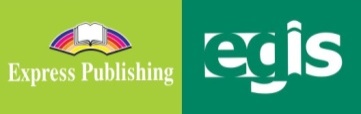 luty 2020WSTĘP Flight Attendant to publikacja należąca do serii Career Paths. Podręczniki z tej serii polecane są dla uczniów techników lub innych szkół zawodowych o odpowiednim profilu oraz tych, którzy chcą rozwijać swoje umiejętności językowe w zakresie języka angielskiego zawodowego (vocational English). Autorzy serii założyli, że przystępujący do poznawania języka zawodowego znają już podstawy gramatyki języka angielskiego, a słownictwo ogólne mają opanowane na tyle, że potrafią się komunikować przynajmniej na podstawowym poziomie, wykorzystując właściwe funkcje językowe.Podręcznik podzielony został na trzy części: Book 1, Book 2 i Book 3, z których każda zawiera 15 rozdziałów. Poszczególne części odpowiadają kolejno poziomowi A1, A2 i B1 w Europejskim Systemie Opisu Kształcenia Językowego (Common European Framework of Reference for Languages).Prezentowany rozkład materiału (RM) podzielono w następujący sposób: znajomość środków językowych,rozumienie wypowiedzi & przetwarzanie wypowiedzi,tworzenie wypowiedzi i reagowanie na wypowiedzi, materiał ćwiczeniowy.Materiał zawarty w podręczniku w części Book 1 może być zrealizowany w trakcie ok. 30 godzin lekcyjnych (plus powtórki materiału i testy). W rozkładzie materiału (RM) zamieszczono informacje dotyczące każdej lekcji zawartej w podręczniku w odniesieniu do materiału tematyczno-leksykalnego (znajomość środków językowych) oraz ćwiczonych umiejętności językowych (rozumienie i przetwarzanie wypowiedzi oraz tworzenie wypowiedzi i reagowanie na nie). Na realizację każdego rozdziału (Unit) przeznaczono 2 godziny lekcyjne:pierwsza – wprowadzenie nowego słownictwa i praca z tekstem, co stanowi przygotowanie do kolejnej lekcji, podczas której uczeń będzie w sposób czynny korzystał z nowo poznanych słów i zwrotów; druga – rozwijanie umiejętności rozumienia ze słuchu oraz sprawności produktywnych, czyli mówienia i pisania, w tym odtwarzanie przez uczniów wysłuchanego dialogu, a następnie wielokrotne powtarzanie własnych wersji tego dialogu ze zmianą ról i wprowadzaniem nowych informacji szczegółowych. Mówienie często sprawia uczniom, zwłaszcza mniej zaawansowanym językowo, największe problemy. Z tego względu proponuje się, by na ćwiczenie tej sprawności językowej przeznaczyć możliwie dużo czasu. Samodzielne odegranie zadanej roli w języku angielskim zapewni uczniom nie tylko poczucie sukcesu i zadowolenia z siebie, ale będzie również motywacją do dalszej pracy. Rozwijanie umiejętności pisania to ostatni element każdego rozdziału, który nauczyciel może wykorzystać jako pracę domową. Po zrealizowaniu materiału w rozdziale uczeń jest przygotowany do wykonania zadania samodzielnie, zna potrzebne słownictwo i poznał wzór danej formy wypowiedzi pisemnej.Wiadomo, że w nauce, zwłaszcza języka obcego, bardzo ważne jest powtarzanie i utrwalanie nowopoznanego materiału. Stąd, po każdych trzech rozdziałach proponuje się jego powtórkę w dowolnej formie (np. ponowne odegranie ról, gry językowe wykorzystujące słownictwo zawodowe itp.) lub sprawdzian pokazujący stopień opanowania zrealizowanego materiału. W RM zaproponowano również poświęcenie jednej godziny dydaktycznej na lekcję organizacyjną. Dodatkowo w RM nauczyciel znajdzie propozycje tematów lekcji. Przedstawiony poniżej szczegółowy RM do podręcznika Flight Attendant – Book 1 jest propozycją i może być modyfikowany lub stanowić punkt wyjścia do konstruowania indywidualnych rozkładów materiału dostosowanych do konkretnych warunków i możliwości edukacyjnych uczniów. W RM zamieszczono również informacje dotyczące realizacji wymagań nowej podstawy programowej w zakresie języka obcego zawodowego (JOZ) (np. 1.1, 2a.1, 3b.1, 4a.3 itd., gdzie oznaczenie przed kropką odnosi się do efektów kształcenia, a oznaczenie po kropce – do kryteriów ich weryfikacji). Zabieg taki powoduje, że proponowany RM jest szczególnie pomocny dla nauczyciela w jego pracy dydaktycznej. Materiał dodatkowy (wyszczególniony w tabeli innym kolorem tła) to przede wszystkim Glossary (słowniczek) znajdujący się w podręczniku (po każdych 15 rozdziałach) oraz komponent cyfrowy, tzw. digibook, zawierający m.in. filmy dokumentalne. Kurs składa się z:podręcznika (Student’s Book), kompletu dwóch płyt CD do użytku w klasie (Class Audio CDs), które zawierają nagrania wszystkich dialogów prezentowanych w podręczniku,książki nauczyciela (Teacher’s Guide) ze szczegółowymi scenariuszami lekcji, zapisami nagrań oraz kluczem odpowiedzi do wszystkich zadań znajdujących się w podręczniku.Flight Attendant to podręcznik, który zapewni korzystającym z niego nie tylko doskonalenie znajomości języka angielskiego, ale także poszerzenie wiedzy w interesującym ich obszarze zawodowym. Rozkład materiału – seria CAREER PATHS: FLIGHT ATTENDANTBOOK 1STRONAZNAJOMOŚĆ ŚRODKÓW JĘZYKOWYCHROZUMIENIE WYPOWIEDZI& PRZETWARZANIE WYPOWIEDZITWORZENIE WYPOWIEDZI& REAGOWANIE NA WYPOWIEDZIMATERIAŁ DODATKO-WY**DATA*ZNAJOMOŚĆ ŚRODKÓW JĘZYKOWYCHROZUMIENIE WYPOWIEDZI& PRZETWARZANIE WYPOWIEDZITWORZENIE WYPOWIEDZI& REAGOWANIE NA WYPOWIEDZIMATERIAŁ DODATKO-WY**LEKCJA  1…………Temat lekcji: 1. Lekcja organizacyjna. Temat lekcji: 1. Lekcja organizacyjna. Temat lekcji: 1. Lekcja organizacyjna. Temat lekcji: 1. Lekcja organizacyjna. UNIT 1 – The Flight CrewUNIT 1 – The Flight CrewUNIT 1 – The Flight CrewUNIT 1 – The Flight CrewUNIT 1 – The Flight CrewLEKCJE  2–3str. 4–5Leksyka i tematyka: załoga samolotu: captain, chief purser, copilot, first officer, flight attendant, flight crew, flight officer, pilot, purser, senior crew member, service managerrzeczowniki: the lead, route, promotion, the direction, purpose, rate, boardwyrażenie: in chargeczasowniki: ensure, supervise, manage, announceprzymiotniki: current, available, responsible, certain, experiencedzwroty, np. I don’t think … . It’s been about … . przedstawianie się, np. Hi, I’m … . Nice to meet you … . My name is … . 1.1, 6a.1, 6a.4, 6a.5Czytanie, słuchanie i mówienie: Do you want to see the world? (ogłoszenie z aktualnymi ofertami pracy w linii lotniczej) – odpowiedzi na pytania (wybór wielokrotny); dobieranie definicji do podanych wyrazów; umieszczenie podanych wyrazów/wyrażeń pod odpowiednimi nagłówkami w tabelce; odpowiedź na pytanie otwarte Słuchanie, czytanie i pisanie:rozmowa między pilotem i stewardem (przedstawianie się) – zadanie typu P/F; uzupełnianie luk w dialogu 2a.2, 2b.1, 2b.2, 2b.4, 5.3, 6c.3, 6d.5, 6d.6Mówienie: opisywanie ilustracji – członkowie załogi samolotu i ich obowiązki odpowiedzi na pytania: kto należy do załogi samolotu oraz co jest celem personelu latającego (w parach) dialog sterowany – przedstawianie się członków załogi samolotu (odgrywanie ról pilota i stewarda/ stewardessy, na podstawie dialogu w ćw. 7) (w parach) odgrywanie własnych dialogów, w których pilot przedstawia się, mówi o swoim doświadczeniu zawodowym i pyta o to samo stewarda/stewardessę (ćw. 8)Pisanie: profil pracownika (an employee profile) zawierający informacje: imię i nazwisko, zajmowane stanowisko i staż pracy w firmie (na podstawie ćw. 8) 3a.1, 3a.2, 3a.4, 3a.5, 3b.1, 4a.1, 4a.2, 4a.7, 4a.8, 5.1, 6b.2SB Book 1, Glossary – str. 34–39DigiBook – Unit 1LEKCJE  2–3str. 4–5Leksyka i tematyka: załoga samolotu: captain, chief purser, copilot, first officer, flight attendant, flight crew, flight officer, pilot, purser, senior crew member, service managerrzeczowniki: the lead, route, promotion, the direction, purpose, rate, boardwyrażenie: in chargeczasowniki: ensure, supervise, manage, announceprzymiotniki: current, available, responsible, certain, experiencedzwroty, np. I don’t think … . It’s been about … . przedstawianie się, np. Hi, I’m … . Nice to meet you … . My name is … . 1.1, 6a.1, 6a.4, 6a.5Czytanie, słuchanie i mówienie: Do you want to see the world? (ogłoszenie z aktualnymi ofertami pracy w linii lotniczej) – odpowiedzi na pytania (wybór wielokrotny); dobieranie definicji do podanych wyrazów; umieszczenie podanych wyrazów/wyrażeń pod odpowiednimi nagłówkami w tabelce; odpowiedź na pytanie otwarte Słuchanie, czytanie i pisanie:rozmowa między pilotem i stewardem (przedstawianie się) – zadanie typu P/F; uzupełnianie luk w dialogu 2a.2, 2b.1, 2b.2, 2b.4, 5.3, 6c.3, 6d.5, 6d.6Mówienie: opisywanie ilustracji – członkowie załogi samolotu i ich obowiązki odpowiedzi na pytania: kto należy do załogi samolotu oraz co jest celem personelu latającego (w parach) dialog sterowany – przedstawianie się członków załogi samolotu (odgrywanie ról pilota i stewarda/ stewardessy, na podstawie dialogu w ćw. 7) (w parach) odgrywanie własnych dialogów, w których pilot przedstawia się, mówi o swoim doświadczeniu zawodowym i pyta o to samo stewarda/stewardessę (ćw. 8)Pisanie: profil pracownika (an employee profile) zawierający informacje: imię i nazwisko, zajmowane stanowisko i staż pracy w firmie (na podstawie ćw. 8) 3a.1, 3a.2, 3a.4, 3a.5, 3b.1, 4a.1, 4a.2, 4a.7, 4a.8, 5.1, 6b.2LEKCJE  2–3……………………Leksyka i tematyka: załoga samolotu: captain, chief purser, copilot, first officer, flight attendant, flight crew, flight officer, pilot, purser, senior crew member, service managerrzeczowniki: the lead, route, promotion, the direction, purpose, rate, boardwyrażenie: in chargeczasowniki: ensure, supervise, manage, announceprzymiotniki: current, available, responsible, certain, experiencedzwroty, np. I don’t think … . It’s been about … . przedstawianie się, np. Hi, I’m … . Nice to meet you … . My name is … . 1.1, 6a.1, 6a.4, 6a.5Czytanie, słuchanie i mówienie: Do you want to see the world? (ogłoszenie z aktualnymi ofertami pracy w linii lotniczej) – odpowiedzi na pytania (wybór wielokrotny); dobieranie definicji do podanych wyrazów; umieszczenie podanych wyrazów/wyrażeń pod odpowiednimi nagłówkami w tabelce; odpowiedź na pytanie otwarte Słuchanie, czytanie i pisanie:rozmowa między pilotem i stewardem (przedstawianie się) – zadanie typu P/F; uzupełnianie luk w dialogu 2a.2, 2b.1, 2b.2, 2b.4, 5.3, 6c.3, 6d.5, 6d.6Mówienie: opisywanie ilustracji – członkowie załogi samolotu i ich obowiązki odpowiedzi na pytania: kto należy do załogi samolotu oraz co jest celem personelu latającego (w parach) dialog sterowany – przedstawianie się członków załogi samolotu (odgrywanie ról pilota i stewarda/ stewardessy, na podstawie dialogu w ćw. 7) (w parach) odgrywanie własnych dialogów, w których pilot przedstawia się, mówi o swoim doświadczeniu zawodowym i pyta o to samo stewarda/stewardessę (ćw. 8)Pisanie: profil pracownika (an employee profile) zawierający informacje: imię i nazwisko, zajmowane stanowisko i staż pracy w firmie (na podstawie ćw. 8) 3a.1, 3a.2, 3a.4, 3a.5, 3b.1, 4a.1, 4a.2, 4a.7, 4a.8, 5.1, 6b.2LEKCJE  2–3……………………Tematy lekcji: 1. Do you want to see the world? – słownictwo, praca z tekstem.                          2. Are you a new flight attendant? – ćwiczenia w słuchaniu i mówieniu. Pisanie – profil pracownika (an employee profile). Tematy lekcji: 1. Do you want to see the world? – słownictwo, praca z tekstem.                          2. Are you a new flight attendant? – ćwiczenia w słuchaniu i mówieniu. Pisanie – profil pracownika (an employee profile). Tematy lekcji: 1. Do you want to see the world? – słownictwo, praca z tekstem.                          2. Are you a new flight attendant? – ćwiczenia w słuchaniu i mówieniu. Pisanie – profil pracownika (an employee profile). Tematy lekcji: 1. Do you want to see the world? – słownictwo, praca z tekstem.                          2. Are you a new flight attendant? – ćwiczenia w słuchaniu i mówieniu. Pisanie – profil pracownika (an employee profile). STRONAZNAJOMOŚĆ ŚRODKÓW JĘZYKOWYCHROZUMIENIE WYPOWIEDZI& PRZETWARZANIE WYPOWIEDZITWORZENIE WYPOWIEDZI& REAGOWANIE NA WYPOWIEDZIMATERIAŁ DODATKO-WY**MATERIAŁ DODATKO-WY**DATA*ZNAJOMOŚĆ ŚRODKÓW JĘZYKOWYCHROZUMIENIE WYPOWIEDZI& PRZETWARZANIE WYPOWIEDZITWORZENIE WYPOWIEDZI& REAGOWANIE NA WYPOWIEDZIMATERIAŁ DODATKO-WY**MATERIAŁ DODATKO-WY**UNIT 2 – Airline EmployeesUNIT 2 – Airline EmployeesUNIT 2 – Airline EmployeesUNIT 2 – Airline EmployeesUNIT 2 – Airline EmployeesLEKCJE  4–5str. 6–7Leksyka i tematyka: pracownicy linii lotniczych: baggage handler, flight dispatcher, gate agent, ground crew, lineman, passenger service agent, ramp agent, station agent, ticket agentrzeczowniki: airline, ticketing, wands wyrażenie: keep runningczasowniki: encounter, solve, check in, fuel, maintain, tow, assign, check, unlockprzysłówki: directly, alreadyzwroty, np. Wow, it looks like … ! We’ll start boarding in … . pytanie dot. przyszłych wydarzeń, np. How long before… ? When will we start … ? When will we … ? 1.1, 6a.1, 6a.4, 6a.5Czytanie, słuchanie i mówienie: Ground Crew (fragment ulotki linii lotniczych Chambliss Airways) – uzupełnianie tabelki informacjami z tekstu; dobieranie definicji do podanych wyrazów; dobieranie podanych wyrazów/wyrażeń do luk w parach zdań (2 opcje); odpowiedź na pytanie otwarte Słuchanie, czytanie i pisanie:rozmowa między stewardessą i pracownikiem bramki/wyjścia z hali wylotów (gate agent) przed wejściem na pokład samolotu – zadanie typu P/F; uzupełnianie luk w dialogu 2a.1, 2a.2, 2b.1, 2b.2, 5.3, 6c.3, 6d.5Mówienie i pisanie: (w grupach) burza mózgów dot. słownictwa związanego z tematyką rozdziału Mówienie: opisywanie ilustracji i czynności przedstawionych na ilustracjach + określanie ich związku z obsługą naziemną linii lotniczychodpowiedzi na pytania: o zawody wykonywane przez pracowników linii lotniczych oraz na czym polega praca pracowników obsługi pasażerów (w parach) dialog sterowany nt. przygotowania do wejścia na pokład samolotu obsługi lotu i pasażerów (odgrywanie ról stewarda/stewardessy i pracownika bramki, na podstawie dialogu w ćw. 7) (w parach) odgrywanie własnych dialogów, w których steward(essa) rozmawia z pracownikiem bramki/wyjścia z hali wylotów o tym, czy będzie komplet pasażerów na pokładzie, kiedy zacznie się wchodzenie na pokład i czy piloci już przyjechali (ćw. 8)Pisanie: wpis w dzienniku stewarda/stewardessy (a flight attendant’s journal entry) zawierający informacje o czynnościach wykonanych przed i po wejściu na pokład (na podstawie ćw. 8) 3a.1, 3a.2, 3a.4, 3a.5, 3b.1, 3b.2, 3b.4, 3b.5, 4a.1, 4a.2, 4a.7, 4a.8, 4b.2, 4b.8, 5.1, 6b.2, 6d.6 SB Book 1, Glossary – str. 34–39DigiBook – Unit 2LEKCJE  4–5str. 6–7Leksyka i tematyka: pracownicy linii lotniczych: baggage handler, flight dispatcher, gate agent, ground crew, lineman, passenger service agent, ramp agent, station agent, ticket agentrzeczowniki: airline, ticketing, wands wyrażenie: keep runningczasowniki: encounter, solve, check in, fuel, maintain, tow, assign, check, unlockprzysłówki: directly, alreadyzwroty, np. Wow, it looks like … ! We’ll start boarding in … . pytanie dot. przyszłych wydarzeń, np. How long before… ? When will we start … ? When will we … ? 1.1, 6a.1, 6a.4, 6a.5Czytanie, słuchanie i mówienie: Ground Crew (fragment ulotki linii lotniczych Chambliss Airways) – uzupełnianie tabelki informacjami z tekstu; dobieranie definicji do podanych wyrazów; dobieranie podanych wyrazów/wyrażeń do luk w parach zdań (2 opcje); odpowiedź na pytanie otwarte Słuchanie, czytanie i pisanie:rozmowa między stewardessą i pracownikiem bramki/wyjścia z hali wylotów (gate agent) przed wejściem na pokład samolotu – zadanie typu P/F; uzupełnianie luk w dialogu 2a.1, 2a.2, 2b.1, 2b.2, 5.3, 6c.3, 6d.5Mówienie i pisanie: (w grupach) burza mózgów dot. słownictwa związanego z tematyką rozdziału Mówienie: opisywanie ilustracji i czynności przedstawionych na ilustracjach + określanie ich związku z obsługą naziemną linii lotniczychodpowiedzi na pytania: o zawody wykonywane przez pracowników linii lotniczych oraz na czym polega praca pracowników obsługi pasażerów (w parach) dialog sterowany nt. przygotowania do wejścia na pokład samolotu obsługi lotu i pasażerów (odgrywanie ról stewarda/stewardessy i pracownika bramki, na podstawie dialogu w ćw. 7) (w parach) odgrywanie własnych dialogów, w których steward(essa) rozmawia z pracownikiem bramki/wyjścia z hali wylotów o tym, czy będzie komplet pasażerów na pokładzie, kiedy zacznie się wchodzenie na pokład i czy piloci już przyjechali (ćw. 8)Pisanie: wpis w dzienniku stewarda/stewardessy (a flight attendant’s journal entry) zawierający informacje o czynnościach wykonanych przed i po wejściu na pokład (na podstawie ćw. 8) 3a.1, 3a.2, 3a.4, 3a.5, 3b.1, 3b.2, 3b.4, 3b.5, 4a.1, 4a.2, 4a.7, 4a.8, 4b.2, 4b.8, 5.1, 6b.2, 6d.6 LEKCJE  4–5……………………Leksyka i tematyka: pracownicy linii lotniczych: baggage handler, flight dispatcher, gate agent, ground crew, lineman, passenger service agent, ramp agent, station agent, ticket agentrzeczowniki: airline, ticketing, wands wyrażenie: keep runningczasowniki: encounter, solve, check in, fuel, maintain, tow, assign, check, unlockprzysłówki: directly, alreadyzwroty, np. Wow, it looks like … ! We’ll start boarding in … . pytanie dot. przyszłych wydarzeń, np. How long before… ? When will we start … ? When will we … ? 1.1, 6a.1, 6a.4, 6a.5Czytanie, słuchanie i mówienie: Ground Crew (fragment ulotki linii lotniczych Chambliss Airways) – uzupełnianie tabelki informacjami z tekstu; dobieranie definicji do podanych wyrazów; dobieranie podanych wyrazów/wyrażeń do luk w parach zdań (2 opcje); odpowiedź na pytanie otwarte Słuchanie, czytanie i pisanie:rozmowa między stewardessą i pracownikiem bramki/wyjścia z hali wylotów (gate agent) przed wejściem na pokład samolotu – zadanie typu P/F; uzupełnianie luk w dialogu 2a.1, 2a.2, 2b.1, 2b.2, 5.3, 6c.3, 6d.5Mówienie i pisanie: (w grupach) burza mózgów dot. słownictwa związanego z tematyką rozdziału Mówienie: opisywanie ilustracji i czynności przedstawionych na ilustracjach + określanie ich związku z obsługą naziemną linii lotniczychodpowiedzi na pytania: o zawody wykonywane przez pracowników linii lotniczych oraz na czym polega praca pracowników obsługi pasażerów (w parach) dialog sterowany nt. przygotowania do wejścia na pokład samolotu obsługi lotu i pasażerów (odgrywanie ról stewarda/stewardessy i pracownika bramki, na podstawie dialogu w ćw. 7) (w parach) odgrywanie własnych dialogów, w których steward(essa) rozmawia z pracownikiem bramki/wyjścia z hali wylotów o tym, czy będzie komplet pasażerów na pokładzie, kiedy zacznie się wchodzenie na pokład i czy piloci już przyjechali (ćw. 8)Pisanie: wpis w dzienniku stewarda/stewardessy (a flight attendant’s journal entry) zawierający informacje o czynnościach wykonanych przed i po wejściu na pokład (na podstawie ćw. 8) 3a.1, 3a.2, 3a.4, 3a.5, 3b.1, 3b.2, 3b.4, 3b.5, 4a.1, 4a.2, 4a.7, 4a.8, 4b.2, 4b.8, 5.1, 6b.2, 6d.6 LEKCJE  4–5……………………Tematy lekcji: 1. Ground Crew – słownictwo, praca z tekstem.                          2. How long before you make the boarding announcement? – ćwiczenia w słuchaniu i mówieniu. Pisanie – wpis w dzienniku stewarda/stewardessy 
                              (a flight attendant’s journal entry). Tematy lekcji: 1. Ground Crew – słownictwo, praca z tekstem.                          2. How long before you make the boarding announcement? – ćwiczenia w słuchaniu i mówieniu. Pisanie – wpis w dzienniku stewarda/stewardessy 
                              (a flight attendant’s journal entry). Tematy lekcji: 1. Ground Crew – słownictwo, praca z tekstem.                          2. How long before you make the boarding announcement? – ćwiczenia w słuchaniu i mówieniu. Pisanie – wpis w dzienniku stewarda/stewardessy 
                              (a flight attendant’s journal entry). Tematy lekcji: 1. Ground Crew – słownictwo, praca z tekstem.                          2. How long before you make the boarding announcement? – ćwiczenia w słuchaniu i mówieniu. Pisanie – wpis w dzienniku stewarda/stewardessy 
                              (a flight attendant’s journal entry). STRONAZNAJOMOŚĆ ŚRODKÓW JĘZYKOWYCHROZUMIENIE WYPOWIEDZI& PRZETWARZANIE WYPOWIEDZITWORZENIE WYPOWIEDZI& REAGOWANIE NA WYPOWIEDZIMATERIAŁ DODATKO-WY**DATA*ZNAJOMOŚĆ ŚRODKÓW JĘZYKOWYCHROZUMIENIE WYPOWIEDZI& PRZETWARZANIE WYPOWIEDZITWORZENIE WYPOWIEDZI& REAGOWANIE NA WYPOWIEDZIMATERIAŁ DODATKO-WY**UNIT 3 – People in the AirportUNIT 3 – People in the AirportUNIT 3 – People in the AirportUNIT 3 – People in the AirportUNIT 3 – People in the AirportLEKCJE  6–7str. 8–9Leksyka i tematyka: zawody związane z obsługą lotniska: air traffic controller, cargo forwarder, cargo handler, customs agent, food service worker, ground controller, mechanic, passenger, screener, security personnel rzeczowniki: goods, threats, nationality, quality wyrażenie: make sure czasowniki: prevent, direct, comply, load, enforce, presentprzymiotniki: potentialzwroty, np. Welcome to … . Do you have your passport? Do you have anything to declare? Enjoy your stay.wyjaśnianie i prośba o wyjaśnienia, np. Could you repeat that please? I’m sorry? Could you say that a little louder, please? I’m sorry, I don’t understand. One more time, please? Could you repeat that a little more slowly? Is that right? 1.1, 6a.1, 6a.4, 6a.5Czytanie, słuchanie i mówienie: Welcome to Metro International Airport! (broszura informacyjna) – zadanie typu P/F; dobieranie definicji do podanych wyrazów; dobieranie podanych wyrazów/wyrażeń do luk w parach zdań (2 opcje); odpowiedź na pytanie otwarte Słuchanie, czytanie i pisanie:rozmowa między agentem celnym i stewardessą dot. odprawy celnej – odpowiedzi na pytania (wybór wielokrotny); uzupełnianie luk w dialogu 2a.1, 2a.2, 2b.1, 2b.2, 5.3, 6c.3, 6d.5, 6d.6Mówienie: (w grupach) dyskusja nt. osób pracujących na lotnisku – odpowiedzi na pytania: Who goes to the airport? What is the most important job at an airport? Why? opisywanie ilustracji i czynności przedstawionych na ilustracjach + określanie ich związku z obsługą lotniskaodpowiedzi na pytania: o stanowiska pracy na lotnisku oraz dlaczego pasażerowie na trasach międzynarodowych muszą przejść odprawę celną (w parach) dialog sterowany nt. odprawy celnej (odgrywanie ról agenta celnego i stewarda/ stewardessy, na podstawie dialogu w ćw. 7) (w parach) odgrywanie własnych dialogów, w których agent celny prosi stewarda/stewardessę o paszport, pyta, skąd przyleciał(a) i czy ma coś do oclenia (ćw. 8)Pisanie: deklaracja celna (customs declaration) – wypełnienie formularza wymaganymi informacjami (na podstawie ćw. 8) 3a.1, 3a.2, 3a.4, 3a.5, 3b.4, 4a.1, 4a.2, 4a.4, 4a.7, 4a.8, 4b.2, 4b.8, 5.1, 6b.2, 6d.6d.SB Book 1, Glossary – str. 34–39DigiBook – Unit 3LEKCJE  6–7str. 8–9Leksyka i tematyka: zawody związane z obsługą lotniska: air traffic controller, cargo forwarder, cargo handler, customs agent, food service worker, ground controller, mechanic, passenger, screener, security personnel rzeczowniki: goods, threats, nationality, quality wyrażenie: make sure czasowniki: prevent, direct, comply, load, enforce, presentprzymiotniki: potentialzwroty, np. Welcome to … . Do you have your passport? Do you have anything to declare? Enjoy your stay.wyjaśnianie i prośba o wyjaśnienia, np. Could you repeat that please? I’m sorry? Could you say that a little louder, please? I’m sorry, I don’t understand. One more time, please? Could you repeat that a little more slowly? Is that right? 1.1, 6a.1, 6a.4, 6a.5Czytanie, słuchanie i mówienie: Welcome to Metro International Airport! (broszura informacyjna) – zadanie typu P/F; dobieranie definicji do podanych wyrazów; dobieranie podanych wyrazów/wyrażeń do luk w parach zdań (2 opcje); odpowiedź na pytanie otwarte Słuchanie, czytanie i pisanie:rozmowa między agentem celnym i stewardessą dot. odprawy celnej – odpowiedzi na pytania (wybór wielokrotny); uzupełnianie luk w dialogu 2a.1, 2a.2, 2b.1, 2b.2, 5.3, 6c.3, 6d.5, 6d.6Mówienie: (w grupach) dyskusja nt. osób pracujących na lotnisku – odpowiedzi na pytania: Who goes to the airport? What is the most important job at an airport? Why? opisywanie ilustracji i czynności przedstawionych na ilustracjach + określanie ich związku z obsługą lotniskaodpowiedzi na pytania: o stanowiska pracy na lotnisku oraz dlaczego pasażerowie na trasach międzynarodowych muszą przejść odprawę celną (w parach) dialog sterowany nt. odprawy celnej (odgrywanie ról agenta celnego i stewarda/ stewardessy, na podstawie dialogu w ćw. 7) (w parach) odgrywanie własnych dialogów, w których agent celny prosi stewarda/stewardessę o paszport, pyta, skąd przyleciał(a) i czy ma coś do oclenia (ćw. 8)Pisanie: deklaracja celna (customs declaration) – wypełnienie formularza wymaganymi informacjami (na podstawie ćw. 8) 3a.1, 3a.2, 3a.4, 3a.5, 3b.4, 4a.1, 4a.2, 4a.4, 4a.7, 4a.8, 4b.2, 4b.8, 5.1, 6b.2, 6d.6LEKCJE  6–7……………………Leksyka i tematyka: zawody związane z obsługą lotniska: air traffic controller, cargo forwarder, cargo handler, customs agent, food service worker, ground controller, mechanic, passenger, screener, security personnel rzeczowniki: goods, threats, nationality, quality wyrażenie: make sure czasowniki: prevent, direct, comply, load, enforce, presentprzymiotniki: potentialzwroty, np. Welcome to … . Do you have your passport? Do you have anything to declare? Enjoy your stay.wyjaśnianie i prośba o wyjaśnienia, np. Could you repeat that please? I’m sorry? Could you say that a little louder, please? I’m sorry, I don’t understand. One more time, please? Could you repeat that a little more slowly? Is that right? 1.1, 6a.1, 6a.4, 6a.5Czytanie, słuchanie i mówienie: Welcome to Metro International Airport! (broszura informacyjna) – zadanie typu P/F; dobieranie definicji do podanych wyrazów; dobieranie podanych wyrazów/wyrażeń do luk w parach zdań (2 opcje); odpowiedź na pytanie otwarte Słuchanie, czytanie i pisanie:rozmowa między agentem celnym i stewardessą dot. odprawy celnej – odpowiedzi na pytania (wybór wielokrotny); uzupełnianie luk w dialogu 2a.1, 2a.2, 2b.1, 2b.2, 5.3, 6c.3, 6d.5, 6d.6Mówienie: (w grupach) dyskusja nt. osób pracujących na lotnisku – odpowiedzi na pytania: Who goes to the airport? What is the most important job at an airport? Why? opisywanie ilustracji i czynności przedstawionych na ilustracjach + określanie ich związku z obsługą lotniskaodpowiedzi na pytania: o stanowiska pracy na lotnisku oraz dlaczego pasażerowie na trasach międzynarodowych muszą przejść odprawę celną (w parach) dialog sterowany nt. odprawy celnej (odgrywanie ról agenta celnego i stewarda/ stewardessy, na podstawie dialogu w ćw. 7) (w parach) odgrywanie własnych dialogów, w których agent celny prosi stewarda/stewardessę o paszport, pyta, skąd przyleciał(a) i czy ma coś do oclenia (ćw. 8)Pisanie: deklaracja celna (customs declaration) – wypełnienie formularza wymaganymi informacjami (na podstawie ćw. 8) 3a.1, 3a.2, 3a.4, 3a.5, 3b.4, 4a.1, 4a.2, 4a.4, 4a.7, 4a.8, 4b.2, 4b.8, 5.1, 6b.2, 6d.6LEKCJE  6–7……………………Tematy lekcji: 1. Welcome to Metro International Airport! – słownictwo, praca z tekstem.                          2. Do you have your passport? – ćwiczenia w słuchaniu i mówieniu. Pisanie – wypełnianie deklaracji celnej (the customs declaration). Tematy lekcji: 1. Welcome to Metro International Airport! – słownictwo, praca z tekstem.                          2. Do you have your passport? – ćwiczenia w słuchaniu i mówieniu. Pisanie – wypełnianie deklaracji celnej (the customs declaration). Tematy lekcji: 1. Welcome to Metro International Airport! – słownictwo, praca z tekstem.                          2. Do you have your passport? – ćwiczenia w słuchaniu i mówieniu. Pisanie – wypełnianie deklaracji celnej (the customs declaration). Tematy lekcji: 1. Welcome to Metro International Airport! – słownictwo, praca z tekstem.                          2. Do you have your passport? – ćwiczenia w słuchaniu i mówieniu. Pisanie – wypełnianie deklaracji celnej (the customs declaration). LEKCJA  8…………Temat lekcji: 1. Powtórka materiału. / Test.Temat lekcji: 1. Powtórka materiału. / Test.Temat lekcji: 1. Powtórka materiału. / Test.Temat lekcji: 1. Powtórka materiału. / Test.Temat lekcji: 1. Powtórka materiału. / Test.STRONAZNAJOMOŚĆ ŚRODKÓW JĘZYKOWYCHROZUMIENIE WYPOWIEDZI& PRZETWARZANIE WYPOWIEDZITWORZENIE WYPOWIEDZI& REAGOWANIE NA WYPOWIEDZIMATERIAŁ DODATKO-WY**DATA*ZNAJOMOŚĆ ŚRODKÓW JĘZYKOWYCHROZUMIENIE WYPOWIEDZI& PRZETWARZANIE WYPOWIEDZITWORZENIE WYPOWIEDZI& REAGOWANIE NA WYPOWIEDZIMATERIAŁ DODATKO-WY**UNIT 4 – Parts of the AirportUNIT 4 – Parts of the AirportUNIT 4 – Parts of the AirportUNIT 4 – Parts of the AirportUNIT 4 – Parts of the AirportUNIT 4 – Parts of the AirportLEKCJE  9–10str. 10–11Leksyka i tematyka: części lotniska: air traffic control, concourse, control tower, customs, gate, restricted area, runway, security checkpoint, taxiway, terminalrzeczowniki: safety measures, goods, terminalczasowniki: host, monitor, observe, assembleprzymiotniki: restricted, commited, allowedprzysłówek: incorrectlyzwroty, np. I seem to be lost. Can you help me? You’re welcome. prośba/pytanie o informacje, np. Excuse me… . I’m trying to find … . Do you know where … ? 1.1, 6a.1, 6a.4, 6a.5Czytanie, słuchanie i mówienie: Eastern Airport (informacje ze strony internetowej) – zadanie typu P/F; dobieranie definicji do podanych wyrazów; dobieranie podanych wyrazów/wyrażeń do luk w parach zdań (2 opcje); odpowiedź na pytanie otwarte Słuchanie, czytanie i pisanie:rozmowa między stewardem i pracownicą lotniska dot. właściwej bramki – odpowiedzi na pytania (wybór wielokrotny); uzupełnianie luk w dialogu 2a.1, 2a.2, 2b.1, 2b.2, 5.3, 6c.3, 6d.5, 6d.6Mówienie i pisanie: (w grupach) burza mózgów dot. słownictwa związanego z tematyką rozdziału Mówienie: opisywanie ilustracji i czynności przedstawionych na ilustracjach + określanie ich związku z lotniskiemodpowiedzi na pytania: w jaki sposób pasażerowie dowiadują się, gdzie wsiadają do swoich samolotów, oraz dlaczego na lotniskach są strefy zastrzeżone(w parach) dialog sterowany nt. poszukiwania właściwej bramki (odgrywanie ról stewarda/stewardessy i pracownika lotniska, na podstawie dialogu w ćw. 7) (w parach) odgrywanie własnych dialogów, w których steward(essa) zwraca się o pomoc do pracownika lotniska, pyta, jak dotrzeć do określonego miejsca (ćw. 8)Pisanie: informacje na stronę internetową (the webpage information) dot. lotniska (na podstawie ćw. 8) 3a.1, 3a.2, 3a.4, 3a.5, 3b.1, 3b.4, 3b.5, 4a.1, 4a.2, 4a.7, 4a.8, 4b.2, 4b.8, 5.1, 6b.2, 6d.5, 6d.6 SB Book 1, Glossary – str. 34–39DigiBook – Unit 4LEKCJE  9–10str. 10–11Leksyka i tematyka: części lotniska: air traffic control, concourse, control tower, customs, gate, restricted area, runway, security checkpoint, taxiway, terminalrzeczowniki: safety measures, goods, terminalczasowniki: host, monitor, observe, assembleprzymiotniki: restricted, commited, allowedprzysłówek: incorrectlyzwroty, np. I seem to be lost. Can you help me? You’re welcome. prośba/pytanie o informacje, np. Excuse me… . I’m trying to find … . Do you know where … ? 1.1, 6a.1, 6a.4, 6a.5Czytanie, słuchanie i mówienie: Eastern Airport (informacje ze strony internetowej) – zadanie typu P/F; dobieranie definicji do podanych wyrazów; dobieranie podanych wyrazów/wyrażeń do luk w parach zdań (2 opcje); odpowiedź na pytanie otwarte Słuchanie, czytanie i pisanie:rozmowa między stewardem i pracownicą lotniska dot. właściwej bramki – odpowiedzi na pytania (wybór wielokrotny); uzupełnianie luk w dialogu 2a.1, 2a.2, 2b.1, 2b.2, 5.3, 6c.3, 6d.5, 6d.6Mówienie i pisanie: (w grupach) burza mózgów dot. słownictwa związanego z tematyką rozdziału Mówienie: opisywanie ilustracji i czynności przedstawionych na ilustracjach + określanie ich związku z lotniskiemodpowiedzi na pytania: w jaki sposób pasażerowie dowiadują się, gdzie wsiadają do swoich samolotów, oraz dlaczego na lotniskach są strefy zastrzeżone(w parach) dialog sterowany nt. poszukiwania właściwej bramki (odgrywanie ról stewarda/stewardessy i pracownika lotniska, na podstawie dialogu w ćw. 7) (w parach) odgrywanie własnych dialogów, w których steward(essa) zwraca się o pomoc do pracownika lotniska, pyta, jak dotrzeć do określonego miejsca (ćw. 8)Pisanie: informacje na stronę internetową (the webpage information) dot. lotniska (na podstawie ćw. 8) 3a.1, 3a.2, 3a.4, 3a.5, 3b.1, 3b.4, 3b.5, 4a.1, 4a.2, 4a.7, 4a.8, 4b.2, 4b.8, 5.1, 6b.2, 6d.5, 6d.6 LEKCJE  9–10……………………Leksyka i tematyka: części lotniska: air traffic control, concourse, control tower, customs, gate, restricted area, runway, security checkpoint, taxiway, terminalrzeczowniki: safety measures, goods, terminalczasowniki: host, monitor, observe, assembleprzymiotniki: restricted, commited, allowedprzysłówek: incorrectlyzwroty, np. I seem to be lost. Can you help me? You’re welcome. prośba/pytanie o informacje, np. Excuse me… . I’m trying to find … . Do you know where … ? 1.1, 6a.1, 6a.4, 6a.5Czytanie, słuchanie i mówienie: Eastern Airport (informacje ze strony internetowej) – zadanie typu P/F; dobieranie definicji do podanych wyrazów; dobieranie podanych wyrazów/wyrażeń do luk w parach zdań (2 opcje); odpowiedź na pytanie otwarte Słuchanie, czytanie i pisanie:rozmowa między stewardem i pracownicą lotniska dot. właściwej bramki – odpowiedzi na pytania (wybór wielokrotny); uzupełnianie luk w dialogu 2a.1, 2a.2, 2b.1, 2b.2, 5.3, 6c.3, 6d.5, 6d.6Mówienie i pisanie: (w grupach) burza mózgów dot. słownictwa związanego z tematyką rozdziału Mówienie: opisywanie ilustracji i czynności przedstawionych na ilustracjach + określanie ich związku z lotniskiemodpowiedzi na pytania: w jaki sposób pasażerowie dowiadują się, gdzie wsiadają do swoich samolotów, oraz dlaczego na lotniskach są strefy zastrzeżone(w parach) dialog sterowany nt. poszukiwania właściwej bramki (odgrywanie ról stewarda/stewardessy i pracownika lotniska, na podstawie dialogu w ćw. 7) (w parach) odgrywanie własnych dialogów, w których steward(essa) zwraca się o pomoc do pracownika lotniska, pyta, jak dotrzeć do określonego miejsca (ćw. 8)Pisanie: informacje na stronę internetową (the webpage information) dot. lotniska (na podstawie ćw. 8) 3a.1, 3a.2, 3a.4, 3a.5, 3b.1, 3b.4, 3b.5, 4a.1, 4a.2, 4a.7, 4a.8, 4b.2, 4b.8, 5.1, 6b.2, 6d.5, 6d.6 LEKCJE  9–10……………………Tematy lekcji: 1. Eastern Airport – słownictwo, praca z tekstem.                          2. I’m trying to find gate 23 – ćwiczenia w słuchaniu i mówieniu. Pisanie – informacja na stronę internetową (the webpage information). Tematy lekcji: 1. Eastern Airport – słownictwo, praca z tekstem.                          2. I’m trying to find gate 23 – ćwiczenia w słuchaniu i mówieniu. Pisanie – informacja na stronę internetową (the webpage information). Tematy lekcji: 1. Eastern Airport – słownictwo, praca z tekstem.                          2. I’m trying to find gate 23 – ćwiczenia w słuchaniu i mówieniu. Pisanie – informacja na stronę internetową (the webpage information). Tematy lekcji: 1. Eastern Airport – słownictwo, praca z tekstem.                          2. I’m trying to find gate 23 – ćwiczenia w słuchaniu i mówieniu. Pisanie – informacja na stronę internetową (the webpage information). Tematy lekcji: 1. Eastern Airport – słownictwo, praca z tekstem.                          2. I’m trying to find gate 23 – ćwiczenia w słuchaniu i mówieniu. Pisanie – informacja na stronę internetową (the webpage information). STRONAZNAJOMOŚĆ ŚRODKÓW JĘZYKOWYCHROZUMIENIE WYPOWIEDZI& PRZETWARZANIE WYPOWIEDZITWORZENIE WYPOWIEDZI& REAGOWANIE NA WYPOWIEDZIMATERIAŁ DODATKO-WY**DATA*ZNAJOMOŚĆ ŚRODKÓW JĘZYKOWYCHROZUMIENIE WYPOWIEDZI& PRZETWARZANIE WYPOWIEDZITWORZENIE WYPOWIEDZI& REAGOWANIE NA WYPOWIEDZIMATERIAŁ DODATKO-WY**UNIT 5 – Airport SecurityUNIT 5 – Airport SecurityUNIT 5 – Airport SecurityUNIT 5 – Airport SecurityUNIT 5 – Airport SecurityLEKCJE  11–12str. 12–13Leksyka i tematyka: słownictwo związane z ochroną lotniska: crew lane, detect, explosive, detection, identification, metal detector, pat down, prohibited, scan, scanner, x-ray machinerzeczowniki: lane, belongings, firearms, radiation, personnelczasowniki: proceed, perform, justify, explode, examine, set offprzymiotniki: required, carry-on, electromagneticprzysłówki: carefullyzwroty, np. Wow, it looks like … ! How long before … ? We’ll be boarding in … . Yes, ma’am. May I see … ? Here you go. Is it okay for me to … ? przepraszanie, np. I’m sorry … . I forgot … . Excuse me for … . I shouldn’t have … . Please forgive me for … . 1.1, 6a.1, 6a.4, 6a.5Czytanie, słuchanie i mówienie: Airport Security Procedures (plakat z procedurami bezpieczeństwa obowiązującymi na lotnisku) – odpowiedzi na pytania (wybór wielokrotny); dobieranie definicji do podanych wyrazów; wybieranie w podanych zdaniach poprawnego wyrazu/wyrażenia (jednego z dwóch); odpowiedź na pytanie otwarte Słuchanie, czytanie i pisanie:rozmowa między stewardesą i pracownikiem ochrony dot. kontroli bezpieczeństwa na przejściu dla załogi – zadanie typu P/F; uzupełnianie luk w dialogu 2a.1, 2a.2, 2b.1, 2b.2, 5.3, 6c.3, 6d.5, 6d.6Mówienie: (w grupach) dyskusja nt. bezpieczeństwa na lotnisku – odpowiedzi na pytania: Have you ever been searched at an airport? Why were you searched? What happened? opisywanie ilustracji i czynności przedstawionych na ilustracjach + określanie ich związku z ochroną lotniskaodpowiedzi na pytania: dlaczego procedury bezpieczeństwa są tak ważne na terenie lotniska oraz dlaczego w punktach kontroli bezpieczeństwa są oddzielne przejścia dla załogi(w parach) dialog sterowany nt. kontroli bezpieczeństwa na przejściu dla załogi (odgrywanie ról stewarda/ stewardessy i pracownika ochrony, na podstawie dialogu w ćw. 7) (w parach) odgrywanie własnych dialogów, w których steward(essa) rozmawia z pracownikiem ochrony, który prosi ją o pokazanie identyfikatora, zdjęcie metalowych przedmiotów i informuje, co ma zrobić, jeżeli włączy się sygnał wykrywacza metalu (ćw. 8)Pisanie: notatki (notes) zawierające wskazówki dla nowego członka obsługi pokładowej dot. przejścia przez kontrolę bezpieczeństwa (na podstawie tekstu i ćw. 8) 3a.1, 3a.2, 3a.3, 3a.4, 3a.5, 3b.1, 3b.2, 3b.4, 3b.5, 4a.1, 4a.2, 4a.4, 4a.7, 4a.8, 4b.2, 4b.8, 5.1, 6b.2, 6d.5, 6d.6SB Book 1, Glossary – str. 34–39DigiBook – Unit 5LEKCJE  11–12str. 12–13Leksyka i tematyka: słownictwo związane z ochroną lotniska: crew lane, detect, explosive, detection, identification, metal detector, pat down, prohibited, scan, scanner, x-ray machinerzeczowniki: lane, belongings, firearms, radiation, personnelczasowniki: proceed, perform, justify, explode, examine, set offprzymiotniki: required, carry-on, electromagneticprzysłówki: carefullyzwroty, np. Wow, it looks like … ! How long before … ? We’ll be boarding in … . Yes, ma’am. May I see … ? Here you go. Is it okay for me to … ? przepraszanie, np. I’m sorry … . I forgot … . Excuse me for … . I shouldn’t have … . Please forgive me for … . 1.1, 6a.1, 6a.4, 6a.5Czytanie, słuchanie i mówienie: Airport Security Procedures (plakat z procedurami bezpieczeństwa obowiązującymi na lotnisku) – odpowiedzi na pytania (wybór wielokrotny); dobieranie definicji do podanych wyrazów; wybieranie w podanych zdaniach poprawnego wyrazu/wyrażenia (jednego z dwóch); odpowiedź na pytanie otwarte Słuchanie, czytanie i pisanie:rozmowa między stewardesą i pracownikiem ochrony dot. kontroli bezpieczeństwa na przejściu dla załogi – zadanie typu P/F; uzupełnianie luk w dialogu 2a.1, 2a.2, 2b.1, 2b.2, 5.3, 6c.3, 6d.5, 6d.6Mówienie: (w grupach) dyskusja nt. bezpieczeństwa na lotnisku – odpowiedzi na pytania: Have you ever been searched at an airport? Why were you searched? What happened? opisywanie ilustracji i czynności przedstawionych na ilustracjach + określanie ich związku z ochroną lotniskaodpowiedzi na pytania: dlaczego procedury bezpieczeństwa są tak ważne na terenie lotniska oraz dlaczego w punktach kontroli bezpieczeństwa są oddzielne przejścia dla załogi(w parach) dialog sterowany nt. kontroli bezpieczeństwa na przejściu dla załogi (odgrywanie ról stewarda/ stewardessy i pracownika ochrony, na podstawie dialogu w ćw. 7) (w parach) odgrywanie własnych dialogów, w których steward(essa) rozmawia z pracownikiem ochrony, który prosi ją o pokazanie identyfikatora, zdjęcie metalowych przedmiotów i informuje, co ma zrobić, jeżeli włączy się sygnał wykrywacza metalu (ćw. 8)Pisanie: notatki (notes) zawierające wskazówki dla nowego członka obsługi pokładowej dot. przejścia przez kontrolę bezpieczeństwa (na podstawie tekstu i ćw. 8) 3a.1, 3a.2, 3a.3, 3a.4, 3a.5, 3b.1, 3b.2, 3b.4, 3b.5, 4a.1, 4a.2, 4a.4, 4a.7, 4a.8, 4b.2, 4b.8, 5.1, 6b.2, 6d.5, 6d.6LEKCJE  11–12……………………Leksyka i tematyka: słownictwo związane z ochroną lotniska: crew lane, detect, explosive, detection, identification, metal detector, pat down, prohibited, scan, scanner, x-ray machinerzeczowniki: lane, belongings, firearms, radiation, personnelczasowniki: proceed, perform, justify, explode, examine, set offprzymiotniki: required, carry-on, electromagneticprzysłówki: carefullyzwroty, np. Wow, it looks like … ! How long before … ? We’ll be boarding in … . Yes, ma’am. May I see … ? Here you go. Is it okay for me to … ? przepraszanie, np. I’m sorry … . I forgot … . Excuse me for … . I shouldn’t have … . Please forgive me for … . 1.1, 6a.1, 6a.4, 6a.5Czytanie, słuchanie i mówienie: Airport Security Procedures (plakat z procedurami bezpieczeństwa obowiązującymi na lotnisku) – odpowiedzi na pytania (wybór wielokrotny); dobieranie definicji do podanych wyrazów; wybieranie w podanych zdaniach poprawnego wyrazu/wyrażenia (jednego z dwóch); odpowiedź na pytanie otwarte Słuchanie, czytanie i pisanie:rozmowa między stewardesą i pracownikiem ochrony dot. kontroli bezpieczeństwa na przejściu dla załogi – zadanie typu P/F; uzupełnianie luk w dialogu 2a.1, 2a.2, 2b.1, 2b.2, 5.3, 6c.3, 6d.5, 6d.6Mówienie: (w grupach) dyskusja nt. bezpieczeństwa na lotnisku – odpowiedzi na pytania: Have you ever been searched at an airport? Why were you searched? What happened? opisywanie ilustracji i czynności przedstawionych na ilustracjach + określanie ich związku z ochroną lotniskaodpowiedzi na pytania: dlaczego procedury bezpieczeństwa są tak ważne na terenie lotniska oraz dlaczego w punktach kontroli bezpieczeństwa są oddzielne przejścia dla załogi(w parach) dialog sterowany nt. kontroli bezpieczeństwa na przejściu dla załogi (odgrywanie ról stewarda/ stewardessy i pracownika ochrony, na podstawie dialogu w ćw. 7) (w parach) odgrywanie własnych dialogów, w których steward(essa) rozmawia z pracownikiem ochrony, który prosi ją o pokazanie identyfikatora, zdjęcie metalowych przedmiotów i informuje, co ma zrobić, jeżeli włączy się sygnał wykrywacza metalu (ćw. 8)Pisanie: notatki (notes) zawierające wskazówki dla nowego członka obsługi pokładowej dot. przejścia przez kontrolę bezpieczeństwa (na podstawie tekstu i ćw. 8) 3a.1, 3a.2, 3a.3, 3a.4, 3a.5, 3b.1, 3b.2, 3b.4, 3b.5, 4a.1, 4a.2, 4a.4, 4a.7, 4a.8, 4b.2, 4b.8, 5.1, 6b.2, 6d.5, 6d.6LEKCJE  11–12……………………Tematy lekcji: 1. Airport Security Procedures – słownictwo, praca z tekstem.                          2. May I see your passport, please? – ćwiczenia w słuchaniu i mówieniu. Pisanie – notatki dla nowego członka obsługi pokładowej (notes). Tematy lekcji: 1. Airport Security Procedures – słownictwo, praca z tekstem.                          2. May I see your passport, please? – ćwiczenia w słuchaniu i mówieniu. Pisanie – notatki dla nowego członka obsługi pokładowej (notes). Tematy lekcji: 1. Airport Security Procedures – słownictwo, praca z tekstem.                          2. May I see your passport, please? – ćwiczenia w słuchaniu i mówieniu. Pisanie – notatki dla nowego członka obsługi pokładowej (notes). Tematy lekcji: 1. Airport Security Procedures – słownictwo, praca z tekstem.                          2. May I see your passport, please? – ćwiczenia w słuchaniu i mówieniu. Pisanie – notatki dla nowego członka obsługi pokładowej (notes). STRONAZNAJOMOŚĆ ŚRODKÓW JĘZYKOWYCHROZUMIENIE WYPOWIEDZI& PRZETWARZANIE WYPOWIEDZITWORZENIE WYPOWIEDZI& REAGOWANIE NA WYPOWIEDZIMATERIAŁ DODATKO-WY**DATA*ZNAJOMOŚĆ ŚRODKÓW JĘZYKOWYCHROZUMIENIE WYPOWIEDZI& PRZETWARZANIE WYPOWIEDZITWORZENIE WYPOWIEDZI& REAGOWANIE NA WYPOWIEDZIMATERIAŁ DODATKO-WY**UNIT 6 – Parts of an AircraftUNIT 6 – Parts of an AircraftUNIT 6 – Parts of an AircraftUNIT 6 – Parts of an AircraftUNIT 6 – Parts of an AircraftLEKCJE  13–14str. 14–15Leksyka i tematyka: części samolotu: aircraft, cabin door, fuselage, landing gear, nose, tire, turbine engine, turboprop enginerzeczowniki: covering, component, thrustczasowniki: lift up, clarifyprzymiotniki: basic, recognizable, rounded, pointedprzysłówki: smoothly, likelyzwroty, np. You need to know … . What are … ? wyrażanie prośby o dodatkowe informacje, np. What are … ? What about … ? Can/Could you tell me about … ? I’d like to know about … . And what’s another … ?1.1, 6a.1, 6aa.4, 6a.5Czytanie, słuchanie i mówienie: Parts of an Aircraft (fragment opisujący części samolotu) – odpowiedzi na pytania (wybór wielokrotny); dobieranie definicji do podanych wyrazów; wybieranie w podanych zdaniach poprawnego wyrazu (jednego z dwóch); odpowiedź na pytanie otwarte Słuchanie, czytanie i pisanie:rozmowa między instruktorką i stewardem stażystą nt. podstawowych części samolotu – zadanie typu P/F; uzupełnianie luk w dialogu 2a.1, 2a.2, 2b.1, 2b.2, 5.3, 6c.3, 6d.5, 6d.6 Mówienie i pisanie: (w grupach) burza mózgów dot. słownictwa związanego z tematyką rozdziału Mówienie: opisywanie ilustracji (części samolotu)odpowiedzi na pytania: dlaczego jest ważne, by personel pokładowy znał części samolotu, oraz jakie są podstawowe części samolotu(w parach) dialog sterowany nt. podstawowych części samolotu (odgrywanie ról instruktora/instruktorki i stażysty, na podstawie dialogu w ćw. 7) (w parach) odgrywanie własnych dialogów, w których instruktor(ka) rozmawia ze stażyst(k)ą o tym, co powinien/ powinna wiedzieć, o podstawowych częściach samolotu i wejściu do kadłuba samolotu (ćw. 8)Pisanie: notatki (notes) dla stażysty zawierające informacje o podstawowych częściach samolotu (na podstawie ćw. 8) 3a.1, 3a.4, 3a.5, 3b.1, 3b.4, 4a.1, 4a.2, 4a.3, 4a.8, 4b.2, 4b.8, 5.1, 6b.2, 6d.5, 6d.6 SB Book 1, Glossary – str. 34–39DigiBook – Unit 6LEKCJE  13–14str. 14–15Leksyka i tematyka: części samolotu: aircraft, cabin door, fuselage, landing gear, nose, tire, turbine engine, turboprop enginerzeczowniki: covering, component, thrustczasowniki: lift up, clarifyprzymiotniki: basic, recognizable, rounded, pointedprzysłówki: smoothly, likelyzwroty, np. You need to know … . What are … ? wyrażanie prośby o dodatkowe informacje, np. What are … ? What about … ? Can/Could you tell me about … ? I’d like to know about … . And what’s another … ?1.1, 6a.1, 6aa.4, 6a.5Czytanie, słuchanie i mówienie: Parts of an Aircraft (fragment opisujący części samolotu) – odpowiedzi na pytania (wybór wielokrotny); dobieranie definicji do podanych wyrazów; wybieranie w podanych zdaniach poprawnego wyrazu (jednego z dwóch); odpowiedź na pytanie otwarte Słuchanie, czytanie i pisanie:rozmowa między instruktorką i stewardem stażystą nt. podstawowych części samolotu – zadanie typu P/F; uzupełnianie luk w dialogu 2a.1, 2a.2, 2b.1, 2b.2, 5.3, 6c.3, 6d.5, 6d.6 Mówienie i pisanie: (w grupach) burza mózgów dot. słownictwa związanego z tematyką rozdziału Mówienie: opisywanie ilustracji (części samolotu)odpowiedzi na pytania: dlaczego jest ważne, by personel pokładowy znał części samolotu, oraz jakie są podstawowe części samolotu(w parach) dialog sterowany nt. podstawowych części samolotu (odgrywanie ról instruktora/instruktorki i stażysty, na podstawie dialogu w ćw. 7) (w parach) odgrywanie własnych dialogów, w których instruktor(ka) rozmawia ze stażyst(k)ą o tym, co powinien/ powinna wiedzieć, o podstawowych częściach samolotu i wejściu do kadłuba samolotu (ćw. 8)Pisanie: notatki (notes) dla stażysty zawierające informacje o podstawowych częściach samolotu (na podstawie ćw. 8) 3a.1, 3a.4, 3a.5, 3b.1, 3b.4, 4a.1, 4a.2, 4a.3, 4a.8, 4b.2, 4b.8, 5.1, 6b.2, 6d.5, 6d.6 LEKCJE  13–14……………………Leksyka i tematyka: części samolotu: aircraft, cabin door, fuselage, landing gear, nose, tire, turbine engine, turboprop enginerzeczowniki: covering, component, thrustczasowniki: lift up, clarifyprzymiotniki: basic, recognizable, rounded, pointedprzysłówki: smoothly, likelyzwroty, np. You need to know … . What are … ? wyrażanie prośby o dodatkowe informacje, np. What are … ? What about … ? Can/Could you tell me about … ? I’d like to know about … . And what’s another … ?1.1, 6a.1, 6aa.4, 6a.5Czytanie, słuchanie i mówienie: Parts of an Aircraft (fragment opisujący części samolotu) – odpowiedzi na pytania (wybór wielokrotny); dobieranie definicji do podanych wyrazów; wybieranie w podanych zdaniach poprawnego wyrazu (jednego z dwóch); odpowiedź na pytanie otwarte Słuchanie, czytanie i pisanie:rozmowa między instruktorką i stewardem stażystą nt. podstawowych części samolotu – zadanie typu P/F; uzupełnianie luk w dialogu 2a.1, 2a.2, 2b.1, 2b.2, 5.3, 6c.3, 6d.5, 6d.6 Mówienie i pisanie: (w grupach) burza mózgów dot. słownictwa związanego z tematyką rozdziału Mówienie: opisywanie ilustracji (części samolotu)odpowiedzi na pytania: dlaczego jest ważne, by personel pokładowy znał części samolotu, oraz jakie są podstawowe części samolotu(w parach) dialog sterowany nt. podstawowych części samolotu (odgrywanie ról instruktora/instruktorki i stażysty, na podstawie dialogu w ćw. 7) (w parach) odgrywanie własnych dialogów, w których instruktor(ka) rozmawia ze stażyst(k)ą o tym, co powinien/ powinna wiedzieć, o podstawowych częściach samolotu i wejściu do kadłuba samolotu (ćw. 8)Pisanie: notatki (notes) dla stażysty zawierające informacje o podstawowych częściach samolotu (na podstawie ćw. 8) 3a.1, 3a.4, 3a.5, 3b.1, 3b.4, 4a.1, 4a.2, 4a.3, 4a.8, 4b.2, 4b.8, 5.1, 6b.2, 6d.5, 6d.6 LEKCJE  13–14……………………Tematy lekcji: 1. Parts of an Aircraft – słownictwo, praca z tekstem.                          2. So you need to know the parts of the aircraft – ćwiczenia w słuchaniu i mówieniu. Pisanie – notatki (notes) nt. części samolotu. Tematy lekcji: 1. Parts of an Aircraft – słownictwo, praca z tekstem.                          2. So you need to know the parts of the aircraft – ćwiczenia w słuchaniu i mówieniu. Pisanie – notatki (notes) nt. części samolotu. Tematy lekcji: 1. Parts of an Aircraft – słownictwo, praca z tekstem.                          2. So you need to know the parts of the aircraft – ćwiczenia w słuchaniu i mówieniu. Pisanie – notatki (notes) nt. części samolotu. Tematy lekcji: 1. Parts of an Aircraft – słownictwo, praca z tekstem.                          2. So you need to know the parts of the aircraft – ćwiczenia w słuchaniu i mówieniu. Pisanie – notatki (notes) nt. części samolotu. LEKCJA  15…………Temat lekcji: 1. Powtórka materiału. / Test.Temat lekcji: 1. Powtórka materiału. / Test.Temat lekcji: 1. Powtórka materiału. / Test.Temat lekcji: 1. Powtórka materiału. / Test.Temat lekcji: 1. Powtórka materiału. / Test.STRONAZNAJOMOŚĆ ŚRODKÓW JĘZYKOWYCHROZUMIENIE WYPOWIEDZI& PRZETWARZANIE WYPOWIEDZITWORZENIE WYPOWIEDZI& REAGOWANIE NA WYPOWIEDZIMATERIAŁ DODATKO-WY**DATA*ZNAJOMOŚĆ ŚRODKÓW JĘZYKOWYCHROZUMIENIE WYPOWIEDZI& PRZETWARZANIE WYPOWIEDZITWORZENIE WYPOWIEDZI& REAGOWANIE NA WYPOWIEDZIMATERIAŁ DODATKO-WY**UNIT 7 – Parts of the Cabin 1UNIT 7 – Parts of the Cabin 1UNIT 7 – Parts of the Cabin 1UNIT 7 – Parts of the Cabin 1UNIT 7 – Parts of the Cabin 1LEKCJE  16–17str. 16–17Leksyka i tematyka: słownictwo związane z kabiną samolotu: aisle, business class, cabin, center, first class, row, seat, travel class, window rzeczowniki: needs, plenty, leg room, seat position, passage, assistancewyrażenie: “first-come, first-serve basis”czasowniki: fit, book, ensureprzymiotniki: spaciouszwroty, np. I’m afraid … . You are in (row 20, Seat A). oferowanie pomocy, np. Can I help you … ? Can I offer you a hand? Would you like assistance … ? Do you need help … ? May I see …? 1.1, 6a.1, 6a.4, 6a.5Czytanie, słuchanie i mówienie: Travel Classes (informacje ze strony internetowej) – odpowiedzi na pytania (wybór wielokrotny); zastępowanie wyróżnionych fragmentów zdań wyrazami o podobnym znaczeniu (uzupełnianie brakujących liter); uzupełnianie luk w zdaniach podanymi wyrazami; odpowiedź na pytanie otwarte Słuchanie, czytanie i pisanie:rozmowa między stewardessą i pasażerem przy wejściu na pokład – zadanie typu P/F; uzupełnianie luk w dialogu 2a.1, 2a.2, 2b.1, 2b.2, 5.3, 6c.3, 6d.5, 6d.6Mówienie: (w grupach) dyskusja nt. części kabiny pasażerskiej samolotu – odpowiedzi na pytania: Where do you like to sit on a plane? Why? Have you ever flown the first class? opisywanie ilustracji (części kabiny pasażerskiej)odpowiedzi na pytania: o części kabiny pasażerskiej oraz o różnice pomiędzy klasami podróży(w parach) dialog sterowany dot. pomocy w znalezieniu miejsca pasażera (odgrywanie ról stewarda/stewardessy i pasażera, na podstawie dialogu w ćw. 7) (w parach) odgrywanie własnych dialogów, w których steward(essa) proponuje pasażerowi pomoc, sprawdza jego kartę pokładową i numer przydzielonego mu miejsca (ćw. 8)Pisanie: ankieta linii lotniczej dla pasażerów (the airline’s questionnaire) dot. zajmowanego miejsca i komfortu podróży (na podstawie ćw. 8) 3a.1, 3a.3, 3a.4, 3a.5, 3b.3, 3b.4, 4a.1, 4a.2, 4a.4, 4a.6, 4a.7, 4a.8, 4b.2, 4b.3, 4b.8, 5.1, 6b.2, 6d.5, 6d.6SB Book 1, Glossary – str. 34–39DigiBook – Unit 7LEKCJE  16–17str. 16–17Leksyka i tematyka: słownictwo związane z kabiną samolotu: aisle, business class, cabin, center, first class, row, seat, travel class, window rzeczowniki: needs, plenty, leg room, seat position, passage, assistancewyrażenie: “first-come, first-serve basis”czasowniki: fit, book, ensureprzymiotniki: spaciouszwroty, np. I’m afraid … . You are in (row 20, Seat A). oferowanie pomocy, np. Can I help you … ? Can I offer you a hand? Would you like assistance … ? Do you need help … ? May I see …? 1.1, 6a.1, 6a.4, 6a.5Czytanie, słuchanie i mówienie: Travel Classes (informacje ze strony internetowej) – odpowiedzi na pytania (wybór wielokrotny); zastępowanie wyróżnionych fragmentów zdań wyrazami o podobnym znaczeniu (uzupełnianie brakujących liter); uzupełnianie luk w zdaniach podanymi wyrazami; odpowiedź na pytanie otwarte Słuchanie, czytanie i pisanie:rozmowa między stewardessą i pasażerem przy wejściu na pokład – zadanie typu P/F; uzupełnianie luk w dialogu 2a.1, 2a.2, 2b.1, 2b.2, 5.3, 6c.3, 6d.5, 6d.6Mówienie: (w grupach) dyskusja nt. części kabiny pasażerskiej samolotu – odpowiedzi na pytania: Where do you like to sit on a plane? Why? Have you ever flown the first class? opisywanie ilustracji (części kabiny pasażerskiej)odpowiedzi na pytania: o części kabiny pasażerskiej oraz o różnice pomiędzy klasami podróży(w parach) dialog sterowany dot. pomocy w znalezieniu miejsca pasażera (odgrywanie ról stewarda/stewardessy i pasażera, na podstawie dialogu w ćw. 7) (w parach) odgrywanie własnych dialogów, w których steward(essa) proponuje pasażerowi pomoc, sprawdza jego kartę pokładową i numer przydzielonego mu miejsca (ćw. 8)Pisanie: ankieta linii lotniczej dla pasażerów (the airline’s questionnaire) dot. zajmowanego miejsca i komfortu podróży (na podstawie ćw. 8) 3a.1, 3a.3, 3a.4, 3a.5, 3b.3, 3b.4, 4a.1, 4a.2, 4a.4, 4a.6, 4a.7, 4a.8, 4b.2, 4b.3, 4b.8, 5.1, 6b.2, 6d.5, 6d.6LEKCJE  16–17……………………Leksyka i tematyka: słownictwo związane z kabiną samolotu: aisle, business class, cabin, center, first class, row, seat, travel class, window rzeczowniki: needs, plenty, leg room, seat position, passage, assistancewyrażenie: “first-come, first-serve basis”czasowniki: fit, book, ensureprzymiotniki: spaciouszwroty, np. I’m afraid … . You are in (row 20, Seat A). oferowanie pomocy, np. Can I help you … ? Can I offer you a hand? Would you like assistance … ? Do you need help … ? May I see …? 1.1, 6a.1, 6a.4, 6a.5Czytanie, słuchanie i mówienie: Travel Classes (informacje ze strony internetowej) – odpowiedzi na pytania (wybór wielokrotny); zastępowanie wyróżnionych fragmentów zdań wyrazami o podobnym znaczeniu (uzupełnianie brakujących liter); uzupełnianie luk w zdaniach podanymi wyrazami; odpowiedź na pytanie otwarte Słuchanie, czytanie i pisanie:rozmowa między stewardessą i pasażerem przy wejściu na pokład – zadanie typu P/F; uzupełnianie luk w dialogu 2a.1, 2a.2, 2b.1, 2b.2, 5.3, 6c.3, 6d.5, 6d.6Mówienie: (w grupach) dyskusja nt. części kabiny pasażerskiej samolotu – odpowiedzi na pytania: Where do you like to sit on a plane? Why? Have you ever flown the first class? opisywanie ilustracji (części kabiny pasażerskiej)odpowiedzi na pytania: o części kabiny pasażerskiej oraz o różnice pomiędzy klasami podróży(w parach) dialog sterowany dot. pomocy w znalezieniu miejsca pasażera (odgrywanie ról stewarda/stewardessy i pasażera, na podstawie dialogu w ćw. 7) (w parach) odgrywanie własnych dialogów, w których steward(essa) proponuje pasażerowi pomoc, sprawdza jego kartę pokładową i numer przydzielonego mu miejsca (ćw. 8)Pisanie: ankieta linii lotniczej dla pasażerów (the airline’s questionnaire) dot. zajmowanego miejsca i komfortu podróży (na podstawie ćw. 8) 3a.1, 3a.3, 3a.4, 3a.5, 3b.3, 3b.4, 4a.1, 4a.2, 4a.4, 4a.6, 4a.7, 4a.8, 4b.2, 4b.3, 4b.8, 5.1, 6b.2, 6d.5, 6d.6LEKCJE  16–17……………………Tematy lekcji: 1. Travel Classes – słownictwo, praca z tekstem.                          2. Can I help you find the seat? – ćwiczenia w słuchaniu i mówieniu. Pisanie – wypełnianie ankiety (the airline’s questionnaire). Tematy lekcji: 1. Travel Classes – słownictwo, praca z tekstem.                          2. Can I help you find the seat? – ćwiczenia w słuchaniu i mówieniu. Pisanie – wypełnianie ankiety (the airline’s questionnaire). Tematy lekcji: 1. Travel Classes – słownictwo, praca z tekstem.                          2. Can I help you find the seat? – ćwiczenia w słuchaniu i mówieniu. Pisanie – wypełnianie ankiety (the airline’s questionnaire). Tematy lekcji: 1. Travel Classes – słownictwo, praca z tekstem.                          2. Can I help you find the seat? – ćwiczenia w słuchaniu i mówieniu. Pisanie – wypełnianie ankiety (the airline’s questionnaire). STRONAZNAJOMOŚĆ ŚRODKÓW JĘZYKOWYCHROZUMIENIE WYPOWIEDZI& PRZETWARZANIE WYPOWIEDZITWORZENIE WYPOWIEDZI& REAGOWANIE NA WYPOWIEDZIMATERIAŁ DODATKO-WY**DATA*ZNAJOMOŚĆ ŚRODKÓW JĘZYKOWYCHROZUMIENIE WYPOWIEDZI& PRZETWARZANIE WYPOWIEDZITWORZENIE WYPOWIEDZI& REAGOWANIE NA WYPOWIEDZIMATERIAŁ DODATKO-WY**UNIT 8 – Parts of the Cabin 2UNIT 8 – Parts of the Cabin 2UNIT 8 – Parts of the Cabin 2UNIT 8 – Parts of the Cabin 2UNIT 8 – Parts of the Cabin 2UNIT 8 – Parts of the Cabin 2LEKCJE  18–19str. 18–19Leksyka i tematyka: słownictwo związane z kabiną samolotu (c.d.): cockpit, compartment, emergency exit, exit row, flight deck, galley, jumpseat, lavatory, overhead, storage bin wyrażenia: in the event of, make sure czasowniki: check, refill, take off, storeprzymiotniki: capable, foldingprzysłówki: directly, certainlyzwroty, np. Can you operate … if needed? I have an instruction card just for you. It explains how to … . zwroty używane do rozpoczynania rozmowy, np. Hi. Hello. How are you? What’s up? How are you doing? Good morning/afternoon/ evening. Nice weather, isn’t it? So, how’s your … doing? Did you hear … ? 1.1, 6a.1, 6a.4, 6a.5Czytanie, słuchanie i mówienie: Journal entry (wpis w dzienniku dot. odbytego lotu) – zadanie typu P/F; dobieranie definicji do podanych wyrazów; umieszczanie podanych wyrazów w odpowiednich polach tabelki; odpowiedź na pytanie otwarte Słuchanie, czytanie i pisanie:rozmowa między stewardem i pasażerką dot. jej miejsca w samolocie – odpowiedzi na pytania (wybór wielokrotny); uzupełnianie luk w dialogu 2a.1, 2a.2, 2b.1, 2b.2, 5.3, 6c.3, 6d.5, 6d.6Mówienie i pisanie: (w grupach) burza mózgów dot. słownictwa związanego z tematyką rozdziału Mówienie: opisywanie ilustracji (kabina samolotu)odpowiedzi na pytania: z jakich części kabiny korzystają pasażerowie oraz z jakich części kabiny korzysta personel latający(w parach) dialog sterowany nt. lokalizacji miejsca pasażera i możliwości ewentualnego otwarcia przez niego wyjścia awaryjnego (odgrywanie ról stewarda/stewardessy i pasażera/pasażerki, na podstawie dialogu w ćw. 7) (w parach) odgrywanie własnych dialogów, w których steward(essa) rozmawia z pasażerem o jego miejscu w samolocie, kondycji fizycznej i instrukcji (ćw. 8)Pisanie: wiadomość dla pasażerów siedzących w rzędzie przy wyjściu (exit row quidelines) zawierająca obowiązujące ich zasady (na podstawie ćw. 8) 3a.1, 3a.2, 3a.4, 3a.5, 3b.2, 3b.4, 3b.5, 4a.1, 4a.2, 4a.4, 4a.7, 4a.8, 4b.2, 4b.7, 4b.8, 5.1, 6b.2, 6d.5, 6d.6SB Book 1, Glossary – str. 34–39DigiBook – Unit 8LEKCJE  18–19str. 18–19Leksyka i tematyka: słownictwo związane z kabiną samolotu (c.d.): cockpit, compartment, emergency exit, exit row, flight deck, galley, jumpseat, lavatory, overhead, storage bin wyrażenia: in the event of, make sure czasowniki: check, refill, take off, storeprzymiotniki: capable, foldingprzysłówki: directly, certainlyzwroty, np. Can you operate … if needed? I have an instruction card just for you. It explains how to … . zwroty używane do rozpoczynania rozmowy, np. Hi. Hello. How are you? What’s up? How are you doing? Good morning/afternoon/ evening. Nice weather, isn’t it? So, how’s your … doing? Did you hear … ? 1.1, 6a.1, 6a.4, 6a.5Czytanie, słuchanie i mówienie: Journal entry (wpis w dzienniku dot. odbytego lotu) – zadanie typu P/F; dobieranie definicji do podanych wyrazów; umieszczanie podanych wyrazów w odpowiednich polach tabelki; odpowiedź na pytanie otwarte Słuchanie, czytanie i pisanie:rozmowa między stewardem i pasażerką dot. jej miejsca w samolocie – odpowiedzi na pytania (wybór wielokrotny); uzupełnianie luk w dialogu 2a.1, 2a.2, 2b.1, 2b.2, 5.3, 6c.3, 6d.5, 6d.6Mówienie i pisanie: (w grupach) burza mózgów dot. słownictwa związanego z tematyką rozdziału Mówienie: opisywanie ilustracji (kabina samolotu)odpowiedzi na pytania: z jakich części kabiny korzystają pasażerowie oraz z jakich części kabiny korzysta personel latający(w parach) dialog sterowany nt. lokalizacji miejsca pasażera i możliwości ewentualnego otwarcia przez niego wyjścia awaryjnego (odgrywanie ról stewarda/stewardessy i pasażera/pasażerki, na podstawie dialogu w ćw. 7) (w parach) odgrywanie własnych dialogów, w których steward(essa) rozmawia z pasażerem o jego miejscu w samolocie, kondycji fizycznej i instrukcji (ćw. 8)Pisanie: wiadomość dla pasażerów siedzących w rzędzie przy wyjściu (exit row quidelines) zawierająca obowiązujące ich zasady (na podstawie ćw. 8) 3a.1, 3a.2, 3a.4, 3a.5, 3b.2, 3b.4, 3b.5, 4a.1, 4a.2, 4a.4, 4a.7, 4a.8, 4b.2, 4b.7, 4b.8, 5.1, 6b.2, 6d.5, 6d.6LEKCJE  18–19……………………Leksyka i tematyka: słownictwo związane z kabiną samolotu (c.d.): cockpit, compartment, emergency exit, exit row, flight deck, galley, jumpseat, lavatory, overhead, storage bin wyrażenia: in the event of, make sure czasowniki: check, refill, take off, storeprzymiotniki: capable, foldingprzysłówki: directly, certainlyzwroty, np. Can you operate … if needed? I have an instruction card just for you. It explains how to … . zwroty używane do rozpoczynania rozmowy, np. Hi. Hello. How are you? What’s up? How are you doing? Good morning/afternoon/ evening. Nice weather, isn’t it? So, how’s your … doing? Did you hear … ? 1.1, 6a.1, 6a.4, 6a.5Czytanie, słuchanie i mówienie: Journal entry (wpis w dzienniku dot. odbytego lotu) – zadanie typu P/F; dobieranie definicji do podanych wyrazów; umieszczanie podanych wyrazów w odpowiednich polach tabelki; odpowiedź na pytanie otwarte Słuchanie, czytanie i pisanie:rozmowa między stewardem i pasażerką dot. jej miejsca w samolocie – odpowiedzi na pytania (wybór wielokrotny); uzupełnianie luk w dialogu 2a.1, 2a.2, 2b.1, 2b.2, 5.3, 6c.3, 6d.5, 6d.6Mówienie i pisanie: (w grupach) burza mózgów dot. słownictwa związanego z tematyką rozdziału Mówienie: opisywanie ilustracji (kabina samolotu)odpowiedzi na pytania: z jakich części kabiny korzystają pasażerowie oraz z jakich części kabiny korzysta personel latający(w parach) dialog sterowany nt. lokalizacji miejsca pasażera i możliwości ewentualnego otwarcia przez niego wyjścia awaryjnego (odgrywanie ról stewarda/stewardessy i pasażera/pasażerki, na podstawie dialogu w ćw. 7) (w parach) odgrywanie własnych dialogów, w których steward(essa) rozmawia z pasażerem o jego miejscu w samolocie, kondycji fizycznej i instrukcji (ćw. 8)Pisanie: wiadomość dla pasażerów siedzących w rzędzie przy wyjściu (exit row quidelines) zawierająca obowiązujące ich zasady (na podstawie ćw. 8) 3a.1, 3a.2, 3a.4, 3a.5, 3b.2, 3b.4, 3b.5, 4a.1, 4a.2, 4a.4, 4a.7, 4a.8, 4b.2, 4b.7, 4b.8, 5.1, 6b.2, 6d.5, 6d.6LEKCJE  18–19……………………Tematy lekcji: 1. Journal entry – słownictwo, praca z tekstem.                          2. How are you today? – ćwiczenia w słuchaniu i mówieniu. Pisanie – wiadomość dla pasażerów (the notice for passengers). Tematy lekcji: 1. Journal entry – słownictwo, praca z tekstem.                          2. How are you today? – ćwiczenia w słuchaniu i mówieniu. Pisanie – wiadomość dla pasażerów (the notice for passengers). Tematy lekcji: 1. Journal entry – słownictwo, praca z tekstem.                          2. How are you today? – ćwiczenia w słuchaniu i mówieniu. Pisanie – wiadomość dla pasażerów (the notice for passengers). Tematy lekcji: 1. Journal entry – słownictwo, praca z tekstem.                          2. How are you today? – ćwiczenia w słuchaniu i mówieniu. Pisanie – wiadomość dla pasażerów (the notice for passengers). Tematy lekcji: 1. Journal entry – słownictwo, praca z tekstem.                          2. How are you today? – ćwiczenia w słuchaniu i mówieniu. Pisanie – wiadomość dla pasażerów (the notice for passengers). STRONAZNAJOMOŚĆ ŚRODKÓW JĘZYKOWYCHROZUMIENIE WYPOWIEDZI& PRZETWARZANIE WYPOWIEDZITWORZENIE WYPOWIEDZI& REAGOWANIE NA WYPOWIEDZIMATERIAŁ DODATKO-WY**DATA*ZNAJOMOŚĆ ŚRODKÓW JĘZYKOWYCHROZUMIENIE WYPOWIEDZI& PRZETWARZANIE WYPOWIEDZITWORZENIE WYPOWIEDZI& REAGOWANIE NA WYPOWIEDZIMATERIAŁ DODATKO-WY**UNIT 9 – Physical DemandsUNIT 9 – Physical DemandsUNIT 9 – Physical DemandsUNIT 9 – Physical DemandsUNIT 9 – Physical DemandsLEKCJE  20–21str. 20–21Leksyka i tematyka: słownictwo związane z wymaganiami fizycznymi: confined space, engine noise, exposure, fatigue, illness, lift, physically demanding, size restriction, strenuousrzeczowniki: concern, difficulty, exposure, germs, limitczasowniki: cough, sneeze, avoid, face, adjust, adaptprzymiotniki: tiring, careful, extreme, subject, enclosed, toughprzysłówki: mainlyzwroty, np. I think the hardest part is … . It’s difficult to … . wyrażanie braku zgody z opinią, np. I’m sorry, but I disagree … . I disagree … . I’m not sure about that. I’m afraid I disagree. I see your point, however … . Yes, but … . 1.1, 6a.1, 6d.5Czytanie, słuchanie i mówienie: Modern Aviator (wpis na blogu) – odpowiedzi na pytania (wybór wielokrotny); dobieranie definicji do podanych wyrazów; dobieranie podanych wyrazów/wyrażeń do luk w parach zdań (2 opcje); odpowiedź na pytanie otwarte Słuchanie, czytanie i pisanie:rozmowa między stewardesą i stewardem dot. trudnych stron ich pracy – zadanie typu P/F; uzupełnianie luk w dialogu 2a.1, 2a.2, 2b.1, 2b.2, 5.3, 6c.3, 6d.5, 6d.6Mówienie: (w grupach) dyskusja nt. wymagań fizycznych – odpowiedzi na pytania: Have you ever gotten sick on a plane? What happened? Have you ever seen someone get sick on a plane? What happened? opisywanie ilustracji + określanie ich związku z wymaganiami fizycznymi odpowiedzi na pytania: jakie są wyzwania związane z wykonywaniem długiej, męczącej czynności oraz dlaczego personel pokładowy obawia się chorób(w parach) dialog sterowany nt. trudnych stron pracy personelu pokładowego (odgrywanie ról stewardessy i stewarda, na podstawie dialogu w ćw. 7) (w parach) odgrywanie własnych dialogów, w których członkowie personelu pokładowego rozmawiają o najcięższej części ich pracy, różnych zadaniach fizycznych, jakie muszą wykonywać oraz dlaczego te zadania są trudne (ćw. 8)Pisanie: formularz opinii o locie (the post-flight feedback form) z informacjami: jakim wyzwaniom steward(essa) musiał(a) stawić czoła i jakie jest jego/jej samopoczucie po locie (na podstawie ćw. 8) 3a.1, 3a.2, 3a.3, 3a.4, 3a.5, 3b.1, 3b.3, 3b.4, 3b.5, 4a.1, 4a.2, 4a.3, 4a.4, 4a.7, 4a.8, 4b.2, 4b.3, 4b.8, 5.1, 6b.2, 6d.5, 6d.6SB Book 1, Glossary – str. 34–39DigiBook – Unit 9LEKCJE  20–21str. 20–21Leksyka i tematyka: słownictwo związane z wymaganiami fizycznymi: confined space, engine noise, exposure, fatigue, illness, lift, physically demanding, size restriction, strenuousrzeczowniki: concern, difficulty, exposure, germs, limitczasowniki: cough, sneeze, avoid, face, adjust, adaptprzymiotniki: tiring, careful, extreme, subject, enclosed, toughprzysłówki: mainlyzwroty, np. I think the hardest part is … . It’s difficult to … . wyrażanie braku zgody z opinią, np. I’m sorry, but I disagree … . I disagree … . I’m not sure about that. I’m afraid I disagree. I see your point, however … . Yes, but … . 1.1, 6a.1, 6d.5Czytanie, słuchanie i mówienie: Modern Aviator (wpis na blogu) – odpowiedzi na pytania (wybór wielokrotny); dobieranie definicji do podanych wyrazów; dobieranie podanych wyrazów/wyrażeń do luk w parach zdań (2 opcje); odpowiedź na pytanie otwarte Słuchanie, czytanie i pisanie:rozmowa między stewardesą i stewardem dot. trudnych stron ich pracy – zadanie typu P/F; uzupełnianie luk w dialogu 2a.1, 2a.2, 2b.1, 2b.2, 5.3, 6c.3, 6d.5, 6d.6Mówienie: (w grupach) dyskusja nt. wymagań fizycznych – odpowiedzi na pytania: Have you ever gotten sick on a plane? What happened? Have you ever seen someone get sick on a plane? What happened? opisywanie ilustracji + określanie ich związku z wymaganiami fizycznymi odpowiedzi na pytania: jakie są wyzwania związane z wykonywaniem długiej, męczącej czynności oraz dlaczego personel pokładowy obawia się chorób(w parach) dialog sterowany nt. trudnych stron pracy personelu pokładowego (odgrywanie ról stewardessy i stewarda, na podstawie dialogu w ćw. 7) (w parach) odgrywanie własnych dialogów, w których członkowie personelu pokładowego rozmawiają o najcięższej części ich pracy, różnych zadaniach fizycznych, jakie muszą wykonywać oraz dlaczego te zadania są trudne (ćw. 8)Pisanie: formularz opinii o locie (the post-flight feedback form) z informacjami: jakim wyzwaniom steward(essa) musiał(a) stawić czoła i jakie jest jego/jej samopoczucie po locie (na podstawie ćw. 8) 3a.1, 3a.2, 3a.3, 3a.4, 3a.5, 3b.1, 3b.3, 3b.4, 3b.5, 4a.1, 4a.2, 4a.3, 4a.4, 4a.7, 4a.8, 4b.2, 4b.3, 4b.8, 5.1, 6b.2, 6d.5, 6d.6LEKCJE  20–21……………………Leksyka i tematyka: słownictwo związane z wymaganiami fizycznymi: confined space, engine noise, exposure, fatigue, illness, lift, physically demanding, size restriction, strenuousrzeczowniki: concern, difficulty, exposure, germs, limitczasowniki: cough, sneeze, avoid, face, adjust, adaptprzymiotniki: tiring, careful, extreme, subject, enclosed, toughprzysłówki: mainlyzwroty, np. I think the hardest part is … . It’s difficult to … . wyrażanie braku zgody z opinią, np. I’m sorry, but I disagree … . I disagree … . I’m not sure about that. I’m afraid I disagree. I see your point, however … . Yes, but … . 1.1, 6a.1, 6d.5Czytanie, słuchanie i mówienie: Modern Aviator (wpis na blogu) – odpowiedzi na pytania (wybór wielokrotny); dobieranie definicji do podanych wyrazów; dobieranie podanych wyrazów/wyrażeń do luk w parach zdań (2 opcje); odpowiedź na pytanie otwarte Słuchanie, czytanie i pisanie:rozmowa między stewardesą i stewardem dot. trudnych stron ich pracy – zadanie typu P/F; uzupełnianie luk w dialogu 2a.1, 2a.2, 2b.1, 2b.2, 5.3, 6c.3, 6d.5, 6d.6Mówienie: (w grupach) dyskusja nt. wymagań fizycznych – odpowiedzi na pytania: Have you ever gotten sick on a plane? What happened? Have you ever seen someone get sick on a plane? What happened? opisywanie ilustracji + określanie ich związku z wymaganiami fizycznymi odpowiedzi na pytania: jakie są wyzwania związane z wykonywaniem długiej, męczącej czynności oraz dlaczego personel pokładowy obawia się chorób(w parach) dialog sterowany nt. trudnych stron pracy personelu pokładowego (odgrywanie ról stewardessy i stewarda, na podstawie dialogu w ćw. 7) (w parach) odgrywanie własnych dialogów, w których członkowie personelu pokładowego rozmawiają o najcięższej części ich pracy, różnych zadaniach fizycznych, jakie muszą wykonywać oraz dlaczego te zadania są trudne (ćw. 8)Pisanie: formularz opinii o locie (the post-flight feedback form) z informacjami: jakim wyzwaniom steward(essa) musiał(a) stawić czoła i jakie jest jego/jej samopoczucie po locie (na podstawie ćw. 8) 3a.1, 3a.2, 3a.3, 3a.4, 3a.5, 3b.1, 3b.3, 3b.4, 3b.5, 4a.1, 4a.2, 4a.3, 4a.4, 4a.7, 4a.8, 4b.2, 4b.3, 4b.8, 5.1, 6b.2, 6d.5, 6d.6LEKCJE  20–21……………………Tematy lekcji: 1. Modern Aviator – słownictwo, praca z tekstem.                          2. Why do you say that? – ćwiczenia w słuchaniu i mówieniu. Pisanie – wypełnianie formularza opinii o locie (the post-flight feedback form). Tematy lekcji: 1. Modern Aviator – słownictwo, praca z tekstem.                          2. Why do you say that? – ćwiczenia w słuchaniu i mówieniu. Pisanie – wypełnianie formularza opinii o locie (the post-flight feedback form). Tematy lekcji: 1. Modern Aviator – słownictwo, praca z tekstem.                          2. Why do you say that? – ćwiczenia w słuchaniu i mówieniu. Pisanie – wypełnianie formularza opinii o locie (the post-flight feedback form). Tematy lekcji: 1. Modern Aviator – słownictwo, praca z tekstem.                          2. Why do you say that? – ćwiczenia w słuchaniu i mówieniu. Pisanie – wypełnianie formularza opinii o locie (the post-flight feedback form). LEKCJA  22…………Temat lekcji: 1. Powtórka materiału. / Test.Temat lekcji: 1. Powtórka materiału. / Test.Temat lekcji: 1. Powtórka materiału. / Test.Temat lekcji: 1. Powtórka materiału. / Test.Temat lekcji: 1. Powtórka materiału. / Test.STRONAZNAJOMOŚĆ ŚRODKÓW JĘZYKOWYCHROZUMIENIE WYPOWIEDZI& PRZETWARZANIE WYPOWIEDZITWORZENIE WYPOWIEDZI& REAGOWANIE NA WYPOWIEDZIMATERIAŁ DODATKO-WY**DATA*ZNAJOMOŚĆ ŚRODKÓW JĘZYKOWYCHROZUMIENIE WYPOWIEDZI& PRZETWARZANIE WYPOWIEDZITWORZENIE WYPOWIEDZI& REAGOWANIE NA WYPOWIEDZIMATERIAŁ DODATKO-WY**UNIT 10 – AppearanceUNIT 10 – AppearanceUNIT 10 – AppearanceUNIT 10 – AppearanceUNIT 10 – AppearanceLEKCJE  23–24str. 22–23Leksyka i tematyka: słownictwo opisujące wygląd zewnętrzny: appearance, body piercing, bracelet, earring, facial hair, grooming, jewelry, makeup, necklace, ring, tattoo, tie barrzeczowniki/wyrażenia: skin tone, individuality, good impression, pearlczasowniki: permit, compliment, trim, obey, secure, lack, fastenprzymiotniki: neat, visible, flatteringprzysłówki: neatlyzwroty, np. You wanted to … ? It’s been brought to my attention that … . Aside from that … . sugerowanie, proponowanie, np. I suggest … . How about … ? Maybe you should … . Have you thought about … ?1.1, 6a.1, 6a.4, 6a.5Czytanie, słuchanie i mówienie: Flight Attendant Guidelines (wskazówki/wytyczne dla personelu pokładowego) – odpowiedzi na pytania (wybór wielokrotny); dobieranie podanych wyrazów/wyrażeń do luk w parach zdań (2 opcje); wybieranie w podanych zdaniach poprawnego wyrazu/wyrażenia (jednego z dwóch); odpowiedź na pytanie otwarte Słuchanie, czytanie i pisanie:rozmowa między stewardessą i przełożonym nt. zasad dot. wyglądu zewnętrznego – zadanie typu P/F; uzupełnianie luk w dialogu 2a.1, 2a.2, 2b.1, 2b.2, 5.3, 6c.3, 6d.5, 6d.6Mówienie i pisanie: (w grupach) burza mózgów dot. słownictwa związanego z tematyką rozdziału Mówienie: opisywanie ilustracji + określanie ich związku z wyglądem personelu pokładowegoodpowiedzi na pytania: dlaczego personel pokładowy musi przestrzegać zasad dotyczących ubioru oraz jakie są zasady dotyczące wyglądu personelu pokładowego (w parach) dialog sterowany nt. obowiązujących zasad dot. wyglądu zewnętrznego (odgrywanie ról stewarda/stewardessy i przełożonego, na podstawie dialogu w ćw. 7) (w parach) odgrywanie własnych dialogów, w których przełożony rozmawia ze stewardem/stewardessą, wyjaśniając powód spotkania i złamane zasady oraz odsyła jego/ją do poradnika opisującego zasady dot. wyglądu (ćw. 8)Pisanie: wiadomość (the workplace notice) skierowana do stewardess i stewardów z przypomnieniem obowiązujących zasad dot. wyglądu zewnętrznego i kary grożącej za ich nieprzestrzeganie (na podstawie tekstu i ćw. 8) 3a.1, 3a.2, 3a.3, 3a.4, 3a.5, 3b.1, 3b.2, 3b.3, 3b.4, 3b.5, 4a.1, 4a.2, 4a.3, 4a.4, 4a.7, 4a.8, 4b.2, 4b.3, 4b.8, 5.1, 6b.2, 6d.5, 6d.6SB Book 1, Glossary – str. 34–39DigiBook – Unit 10LEKCJE  23–24str. 22–23Leksyka i tematyka: słownictwo opisujące wygląd zewnętrzny: appearance, body piercing, bracelet, earring, facial hair, grooming, jewelry, makeup, necklace, ring, tattoo, tie barrzeczowniki/wyrażenia: skin tone, individuality, good impression, pearlczasowniki: permit, compliment, trim, obey, secure, lack, fastenprzymiotniki: neat, visible, flatteringprzysłówki: neatlyzwroty, np. You wanted to … ? It’s been brought to my attention that … . Aside from that … . sugerowanie, proponowanie, np. I suggest … . How about … ? Maybe you should … . Have you thought about … ?1.1, 6a.1, 6a.4, 6a.5Czytanie, słuchanie i mówienie: Flight Attendant Guidelines (wskazówki/wytyczne dla personelu pokładowego) – odpowiedzi na pytania (wybór wielokrotny); dobieranie podanych wyrazów/wyrażeń do luk w parach zdań (2 opcje); wybieranie w podanych zdaniach poprawnego wyrazu/wyrażenia (jednego z dwóch); odpowiedź na pytanie otwarte Słuchanie, czytanie i pisanie:rozmowa między stewardessą i przełożonym nt. zasad dot. wyglądu zewnętrznego – zadanie typu P/F; uzupełnianie luk w dialogu 2a.1, 2a.2, 2b.1, 2b.2, 5.3, 6c.3, 6d.5, 6d.6Mówienie i pisanie: (w grupach) burza mózgów dot. słownictwa związanego z tematyką rozdziału Mówienie: opisywanie ilustracji + określanie ich związku z wyglądem personelu pokładowegoodpowiedzi na pytania: dlaczego personel pokładowy musi przestrzegać zasad dotyczących ubioru oraz jakie są zasady dotyczące wyglądu personelu pokładowego (w parach) dialog sterowany nt. obowiązujących zasad dot. wyglądu zewnętrznego (odgrywanie ról stewarda/stewardessy i przełożonego, na podstawie dialogu w ćw. 7) (w parach) odgrywanie własnych dialogów, w których przełożony rozmawia ze stewardem/stewardessą, wyjaśniając powód spotkania i złamane zasady oraz odsyła jego/ją do poradnika opisującego zasady dot. wyglądu (ćw. 8)Pisanie: wiadomość (the workplace notice) skierowana do stewardess i stewardów z przypomnieniem obowiązujących zasad dot. wyglądu zewnętrznego i kary grożącej za ich nieprzestrzeganie (na podstawie tekstu i ćw. 8) 3a.1, 3a.2, 3a.3, 3a.4, 3a.5, 3b.1, 3b.2, 3b.3, 3b.4, 3b.5, 4a.1, 4a.2, 4a.3, 4a.4, 4a.7, 4a.8, 4b.2, 4b.3, 4b.8, 5.1, 6b.2, 6d.5, 6d.6LEKCJE  23–24……………………Leksyka i tematyka: słownictwo opisujące wygląd zewnętrzny: appearance, body piercing, bracelet, earring, facial hair, grooming, jewelry, makeup, necklace, ring, tattoo, tie barrzeczowniki/wyrażenia: skin tone, individuality, good impression, pearlczasowniki: permit, compliment, trim, obey, secure, lack, fastenprzymiotniki: neat, visible, flatteringprzysłówki: neatlyzwroty, np. You wanted to … ? It’s been brought to my attention that … . Aside from that … . sugerowanie, proponowanie, np. I suggest … . How about … ? Maybe you should … . Have you thought about … ?1.1, 6a.1, 6a.4, 6a.5Czytanie, słuchanie i mówienie: Flight Attendant Guidelines (wskazówki/wytyczne dla personelu pokładowego) – odpowiedzi na pytania (wybór wielokrotny); dobieranie podanych wyrazów/wyrażeń do luk w parach zdań (2 opcje); wybieranie w podanych zdaniach poprawnego wyrazu/wyrażenia (jednego z dwóch); odpowiedź na pytanie otwarte Słuchanie, czytanie i pisanie:rozmowa między stewardessą i przełożonym nt. zasad dot. wyglądu zewnętrznego – zadanie typu P/F; uzupełnianie luk w dialogu 2a.1, 2a.2, 2b.1, 2b.2, 5.3, 6c.3, 6d.5, 6d.6Mówienie i pisanie: (w grupach) burza mózgów dot. słownictwa związanego z tematyką rozdziału Mówienie: opisywanie ilustracji + określanie ich związku z wyglądem personelu pokładowegoodpowiedzi na pytania: dlaczego personel pokładowy musi przestrzegać zasad dotyczących ubioru oraz jakie są zasady dotyczące wyglądu personelu pokładowego (w parach) dialog sterowany nt. obowiązujących zasad dot. wyglądu zewnętrznego (odgrywanie ról stewarda/stewardessy i przełożonego, na podstawie dialogu w ćw. 7) (w parach) odgrywanie własnych dialogów, w których przełożony rozmawia ze stewardem/stewardessą, wyjaśniając powód spotkania i złamane zasady oraz odsyła jego/ją do poradnika opisującego zasady dot. wyglądu (ćw. 8)Pisanie: wiadomość (the workplace notice) skierowana do stewardess i stewardów z przypomnieniem obowiązujących zasad dot. wyglądu zewnętrznego i kary grożącej za ich nieprzestrzeganie (na podstawie tekstu i ćw. 8) 3a.1, 3a.2, 3a.3, 3a.4, 3a.5, 3b.1, 3b.2, 3b.3, 3b.4, 3b.5, 4a.1, 4a.2, 4a.3, 4a.4, 4a.7, 4a.8, 4b.2, 4b.3, 4b.8, 5.1, 6b.2, 6d.5, 6d.6LEKCJE  23–24……………………Tematy lekcji: 1. Flight Attendant Guidelines – słownictwo, praca z tekstem.                          2. You wanted to talk to me? – ćwiczenia w słuchaniu i mówieniu. Pisanie – wiadomość dla pracowników (the workplace notice). Tematy lekcji: 1. Flight Attendant Guidelines – słownictwo, praca z tekstem.                          2. You wanted to talk to me? – ćwiczenia w słuchaniu i mówieniu. Pisanie – wiadomość dla pracowników (the workplace notice). Tematy lekcji: 1. Flight Attendant Guidelines – słownictwo, praca z tekstem.                          2. You wanted to talk to me? – ćwiczenia w słuchaniu i mówieniu. Pisanie – wiadomość dla pracowników (the workplace notice). Tematy lekcji: 1. Flight Attendant Guidelines – słownictwo, praca z tekstem.                          2. You wanted to talk to me? – ćwiczenia w słuchaniu i mówieniu. Pisanie – wiadomość dla pracowników (the workplace notice). STRONAZNAJOMOŚĆ ŚRODKÓW JĘZYKOWYCHROZUMIENIE WYPOWIEDZI& PRZETWARZANIE WYPOWIEDZITWORZENIE WYPOWIEDZI& REAGOWANIE NA WYPOWIEDZIMATERIAŁ DODATKO-WY**DATA*ZNAJOMOŚĆ ŚRODKÓW JĘZYKOWYCHROZUMIENIE WYPOWIEDZI& PRZETWARZANIE WYPOWIEDZITWORZENIE WYPOWIEDZI& REAGOWANIE NA WYPOWIEDZIMATERIAŁ DODATKO-WY**UNIT 11 – UniformsUNIT 11 – UniformsUNIT 11 – UniformsUNIT 11 – UniformsUNIT 11 – UniformsLEKCJE  25–26str. 24–25Leksyka i tematyka: słownictwo opisujące umundurowanie: blouse, dress skirt, ID badge, image, jacket, regulation, skirt, slacks, stockings, tie, uniform, wingsrzeczowniki: sleeves, knuckles, length, placementwyrażenie: at all timesczasowniki: require, wear, tuck, violate, measure, swapprzymiotniki: certain, upper, lower, bareprzysłówek: mistakenlyzwroty, np. Did I do … ? I thought … . Glad to know … . opisywanie pospolitych błędów, np. Not quite. Actually, … . Many people think that … . I’m sorry, but that’s not true. Nope, it’s … . It’s a common mistake. 1.1, 6a.1, 6a.4, 6a.5Czytanie, słuchanie i mówienie: Airline Regulations: Uniforms (przepisy lotnicze dotyczące umundurowania) – zadanie typu P/F; umieszczanie podanych wyrazów w odpowiednich polach tabelki; uzupełnianie luk w zdaniach podanymi wyrazami; odpowiedź na pytanie otwarte Słuchanie, czytanie i pisanie:rozmowa między starszą stewardessą i nowym stewardem dot. umundurowania – odpowiedzi na pytania (wybór wielokrotny); uzupełnianie luk w dialogu 2a.1, 2a.2, 2b.1, 2b.2, 5.3, 6c.3, 6d.5, 6d.6Mówienie: (w grupach) dyskusja nt. umundurowania – odpowiedzi na pytania: Which airline has the best uniform? Why? Would you like to wear a flight attendant uniform? Why? Why not?opisywanie ilustracji (umundurowanie) odpowiedzi na pytania: jakie ubrania nosi personel pokładowy oraz dlaczego jest umundurowany(w parach) dialog sterowany nt. poprawnego noszenia munduru (odgrywanie ról starszego i nowego członka personelu pokładowego, na podstawie dialogu w ćw. 7) (w parach) odgrywanie własnych dialogów, w których doświadczony członek personelu pokładowego rozmawia z nowym nt. jego munduru, popełnionych błędów i sposobu ich poprawy (ćw. 8)Pisanie: notatka dotycząca umundurowania (the airline memo), w tym zawierająca informacje o prawidłowym umieszczeniu identyfikatorów (na podstawie ćw. 8) 3a.1, 3a.2, 3a.3, 3a.4, 3a.5, 3b.1, 3b.2, 3b.4, 3b.5, 4a.1, 4a.2, 4a.3, 4a.4, 4a.7, 4a.8, 4b.2, 4b.8, 5.1, 6b.2, 6d.5, 6d.6SB Book 1, Glossary – str. 34–39DigiBook – Unit 11LEKCJE  25–26str. 24–25Leksyka i tematyka: słownictwo opisujące umundurowanie: blouse, dress skirt, ID badge, image, jacket, regulation, skirt, slacks, stockings, tie, uniform, wingsrzeczowniki: sleeves, knuckles, length, placementwyrażenie: at all timesczasowniki: require, wear, tuck, violate, measure, swapprzymiotniki: certain, upper, lower, bareprzysłówek: mistakenlyzwroty, np. Did I do … ? I thought … . Glad to know … . opisywanie pospolitych błędów, np. Not quite. Actually, … . Many people think that … . I’m sorry, but that’s not true. Nope, it’s … . It’s a common mistake. 1.1, 6a.1, 6a.4, 6a.5Czytanie, słuchanie i mówienie: Airline Regulations: Uniforms (przepisy lotnicze dotyczące umundurowania) – zadanie typu P/F; umieszczanie podanych wyrazów w odpowiednich polach tabelki; uzupełnianie luk w zdaniach podanymi wyrazami; odpowiedź na pytanie otwarte Słuchanie, czytanie i pisanie:rozmowa między starszą stewardessą i nowym stewardem dot. umundurowania – odpowiedzi na pytania (wybór wielokrotny); uzupełnianie luk w dialogu 2a.1, 2a.2, 2b.1, 2b.2, 5.3, 6c.3, 6d.5, 6d.6Mówienie: (w grupach) dyskusja nt. umundurowania – odpowiedzi na pytania: Which airline has the best uniform? Why? Would you like to wear a flight attendant uniform? Why? Why not?opisywanie ilustracji (umundurowanie) odpowiedzi na pytania: jakie ubrania nosi personel pokładowy oraz dlaczego jest umundurowany(w parach) dialog sterowany nt. poprawnego noszenia munduru (odgrywanie ról starszego i nowego członka personelu pokładowego, na podstawie dialogu w ćw. 7) (w parach) odgrywanie własnych dialogów, w których doświadczony członek personelu pokładowego rozmawia z nowym nt. jego munduru, popełnionych błędów i sposobu ich poprawy (ćw. 8)Pisanie: notatka dotycząca umundurowania (the airline memo), w tym zawierająca informacje o prawidłowym umieszczeniu identyfikatorów (na podstawie ćw. 8) 3a.1, 3a.2, 3a.3, 3a.4, 3a.5, 3b.1, 3b.2, 3b.4, 3b.5, 4a.1, 4a.2, 4a.3, 4a.4, 4a.7, 4a.8, 4b.2, 4b.8, 5.1, 6b.2, 6d.5, 6d.6LEKCJE  25–26……………………Leksyka i tematyka: słownictwo opisujące umundurowanie: blouse, dress skirt, ID badge, image, jacket, regulation, skirt, slacks, stockings, tie, uniform, wingsrzeczowniki: sleeves, knuckles, length, placementwyrażenie: at all timesczasowniki: require, wear, tuck, violate, measure, swapprzymiotniki: certain, upper, lower, bareprzysłówek: mistakenlyzwroty, np. Did I do … ? I thought … . Glad to know … . opisywanie pospolitych błędów, np. Not quite. Actually, … . Many people think that … . I’m sorry, but that’s not true. Nope, it’s … . It’s a common mistake. 1.1, 6a.1, 6a.4, 6a.5Czytanie, słuchanie i mówienie: Airline Regulations: Uniforms (przepisy lotnicze dotyczące umundurowania) – zadanie typu P/F; umieszczanie podanych wyrazów w odpowiednich polach tabelki; uzupełnianie luk w zdaniach podanymi wyrazami; odpowiedź na pytanie otwarte Słuchanie, czytanie i pisanie:rozmowa między starszą stewardessą i nowym stewardem dot. umundurowania – odpowiedzi na pytania (wybór wielokrotny); uzupełnianie luk w dialogu 2a.1, 2a.2, 2b.1, 2b.2, 5.3, 6c.3, 6d.5, 6d.6Mówienie: (w grupach) dyskusja nt. umundurowania – odpowiedzi na pytania: Which airline has the best uniform? Why? Would you like to wear a flight attendant uniform? Why? Why not?opisywanie ilustracji (umundurowanie) odpowiedzi na pytania: jakie ubrania nosi personel pokładowy oraz dlaczego jest umundurowany(w parach) dialog sterowany nt. poprawnego noszenia munduru (odgrywanie ról starszego i nowego członka personelu pokładowego, na podstawie dialogu w ćw. 7) (w parach) odgrywanie własnych dialogów, w których doświadczony członek personelu pokładowego rozmawia z nowym nt. jego munduru, popełnionych błędów i sposobu ich poprawy (ćw. 8)Pisanie: notatka dotycząca umundurowania (the airline memo), w tym zawierająca informacje o prawidłowym umieszczeniu identyfikatorów (na podstawie ćw. 8) 3a.1, 3a.2, 3a.3, 3a.4, 3a.5, 3b.1, 3b.2, 3b.4, 3b.5, 4a.1, 4a.2, 4a.3, 4a.4, 4a.7, 4a.8, 4b.2, 4b.8, 5.1, 6b.2, 6d.5, 6d.6LEKCJE  25–26……………………Tematy lekcji: 1. Airline Regulations: Uniforms – słownictwo, praca z tekstem.                          2. Did I do something wrong? – ćwiczenia w słuchaniu i mówieniu. Pisanie – notatka dot. umundurowania (the memo about uniforms). Tematy lekcji: 1. Airline Regulations: Uniforms – słownictwo, praca z tekstem.                          2. Did I do something wrong? – ćwiczenia w słuchaniu i mówieniu. Pisanie – notatka dot. umundurowania (the memo about uniforms). Tematy lekcji: 1. Airline Regulations: Uniforms – słownictwo, praca z tekstem.                          2. Did I do something wrong? – ćwiczenia w słuchaniu i mówieniu. Pisanie – notatka dot. umundurowania (the memo about uniforms). Tematy lekcji: 1. Airline Regulations: Uniforms – słownictwo, praca z tekstem.                          2. Did I do something wrong? – ćwiczenia w słuchaniu i mówieniu. Pisanie – notatka dot. umundurowania (the memo about uniforms). STRONAZNAJOMOŚĆ ŚRODKÓW JĘZYKOWYCHROZUMIENIE WYPOWIEDZI& PRZETWARZANIE WYPOWIEDZITWORZENIE WYPOWIEDZI& REAGOWANIE NA WYPOWIEDZIMATERIAŁ DODATKO-WY**DATA*ZNAJOMOŚĆ ŚRODKÓW JĘZYKOWYCHROZUMIENIE WYPOWIEDZI& PRZETWARZANIE WYPOWIEDZITWORZENIE WYPOWIEDZI& REAGOWANIE NA WYPOWIEDZIMATERIAŁ DODATKO-WY**UNIT 12 – Types of FlightsUNIT 12 – Types of FlightsUNIT 12 – Types of FlightsUNIT 12 – Types of FlightsUNIT 12 – Types of FlightsLEKCJE  27–28str. 26–27Leksyka i tematyka: słownictwo związane lotami i ich rodzajami: charter, connection, direct flight, domestic flight, intercontinental, international, layover, long-haul, non-stop, short haulrzeczowniki: fleet, reputation, carrier, arrivalwyrażenie: for hireczasowniki: specialize, miss, reach, departprzymiotniki: major, select, intermediate, finalzwroty, np. Ladies and gentlemen … . We will arrive … . For those of you … .przedstawianie planu lub harmonogramu, np. When are we scheduled to … ? How long is the … ? We are scheduled for … . We will arrive at … . Our flight time to … is … . There is a delay. Arrival in … is scheduled for … . 1.1, 6a.1, 6a.4, 6a.5Czytanie, słuchanie i mówienie: Evensong Airlines (broszura przewoźnika lotniczego) – odpowiedzi na pytania (wybór wielokrotny); uzupełnianie luk w zdaniach podanymi wyrazami; dobieranie definicji do podanych wyrazów; odpowiedź na pytanie otwarte Słuchanie, czytanie i pisanie:komunikat pokładowy stewardessy: przywitanie pasażerów na pokładzie samolotu i podanie podstawowych informacji dotyczących lotu – zadanie typu P/F; uzupełnianie luk w komunikacie2a.1, 2a.2, 2b.1, 2b.2, 5.3, 6c.3, 6d.5, 6d.6Mówienie i pisanie: (w grupach) burza mózgów dot. słownictwa związanego z tematyką rozdziału Mówienie: opisywanie ilustracji i czynności przedstawionych na ilustracji + określanie ich związku z różnymi rodzajami lotówodpowiedzi na pytania: o rodzaje lotów oraz z jakich lotów uczeń/uczennica już korzystał(a)komunikat pokładowy stewardessy: przywitanie pasażerów na pokładzie samolotu i podanie podstawowych informacji dot. lotu (odgrywanie roli stewarda/ stewardessy, na podstawie dialogu w ćw. 7) odgrywanie własnych komunikatów zawierających informacje o miejscu docelowym lotu, zaplanowanym międzylądowaniu oraz godzinach odlotów i przylotów na lotniska (ćw. 8)Pisanie: e-mail (an email) zawierający informacje o zarezerwowanym locie (na podstawie ćw. 8) 3a.1, 3a.2, 3a.4, 3a.5, 3b.1, 3b.2, 3b.4, 3b.5, 4a.1, 4a.2, 4a.7, 4a.8, 4b.2, 4b.7, 4b.8, 5.1, 6d.5, 6d.6SB Book 1, Glossary – str. 34–39DigiBook – Unit 12LEKCJE  27–28str. 26–27Leksyka i tematyka: słownictwo związane lotami i ich rodzajami: charter, connection, direct flight, domestic flight, intercontinental, international, layover, long-haul, non-stop, short haulrzeczowniki: fleet, reputation, carrier, arrivalwyrażenie: for hireczasowniki: specialize, miss, reach, departprzymiotniki: major, select, intermediate, finalzwroty, np. Ladies and gentlemen … . We will arrive … . For those of you … .przedstawianie planu lub harmonogramu, np. When are we scheduled to … ? How long is the … ? We are scheduled for … . We will arrive at … . Our flight time to … is … . There is a delay. Arrival in … is scheduled for … . 1.1, 6a.1, 6a.4, 6a.5Czytanie, słuchanie i mówienie: Evensong Airlines (broszura przewoźnika lotniczego) – odpowiedzi na pytania (wybór wielokrotny); uzupełnianie luk w zdaniach podanymi wyrazami; dobieranie definicji do podanych wyrazów; odpowiedź na pytanie otwarte Słuchanie, czytanie i pisanie:komunikat pokładowy stewardessy: przywitanie pasażerów na pokładzie samolotu i podanie podstawowych informacji dotyczących lotu – zadanie typu P/F; uzupełnianie luk w komunikacie2a.1, 2a.2, 2b.1, 2b.2, 5.3, 6c.3, 6d.5, 6d.6Mówienie i pisanie: (w grupach) burza mózgów dot. słownictwa związanego z tematyką rozdziału Mówienie: opisywanie ilustracji i czynności przedstawionych na ilustracji + określanie ich związku z różnymi rodzajami lotówodpowiedzi na pytania: o rodzaje lotów oraz z jakich lotów uczeń/uczennica już korzystał(a)komunikat pokładowy stewardessy: przywitanie pasażerów na pokładzie samolotu i podanie podstawowych informacji dot. lotu (odgrywanie roli stewarda/ stewardessy, na podstawie dialogu w ćw. 7) odgrywanie własnych komunikatów zawierających informacje o miejscu docelowym lotu, zaplanowanym międzylądowaniu oraz godzinach odlotów i przylotów na lotniska (ćw. 8)Pisanie: e-mail (an email) zawierający informacje o zarezerwowanym locie (na podstawie ćw. 8) 3a.1, 3a.2, 3a.4, 3a.5, 3b.1, 3b.2, 3b.4, 3b.5, 4a.1, 4a.2, 4a.7, 4a.8, 4b.2, 4b.7, 4b.8, 5.1, 6d.5, 6d.6LEKCJE  27–28……………………Leksyka i tematyka: słownictwo związane lotami i ich rodzajami: charter, connection, direct flight, domestic flight, intercontinental, international, layover, long-haul, non-stop, short haulrzeczowniki: fleet, reputation, carrier, arrivalwyrażenie: for hireczasowniki: specialize, miss, reach, departprzymiotniki: major, select, intermediate, finalzwroty, np. Ladies and gentlemen … . We will arrive … . For those of you … .przedstawianie planu lub harmonogramu, np. When are we scheduled to … ? How long is the … ? We are scheduled for … . We will arrive at … . Our flight time to … is … . There is a delay. Arrival in … is scheduled for … . 1.1, 6a.1, 6a.4, 6a.5Czytanie, słuchanie i mówienie: Evensong Airlines (broszura przewoźnika lotniczego) – odpowiedzi na pytania (wybór wielokrotny); uzupełnianie luk w zdaniach podanymi wyrazami; dobieranie definicji do podanych wyrazów; odpowiedź na pytanie otwarte Słuchanie, czytanie i pisanie:komunikat pokładowy stewardessy: przywitanie pasażerów na pokładzie samolotu i podanie podstawowych informacji dotyczących lotu – zadanie typu P/F; uzupełnianie luk w komunikacie2a.1, 2a.2, 2b.1, 2b.2, 5.3, 6c.3, 6d.5, 6d.6Mówienie i pisanie: (w grupach) burza mózgów dot. słownictwa związanego z tematyką rozdziału Mówienie: opisywanie ilustracji i czynności przedstawionych na ilustracji + określanie ich związku z różnymi rodzajami lotówodpowiedzi na pytania: o rodzaje lotów oraz z jakich lotów uczeń/uczennica już korzystał(a)komunikat pokładowy stewardessy: przywitanie pasażerów na pokładzie samolotu i podanie podstawowych informacji dot. lotu (odgrywanie roli stewarda/ stewardessy, na podstawie dialogu w ćw. 7) odgrywanie własnych komunikatów zawierających informacje o miejscu docelowym lotu, zaplanowanym międzylądowaniu oraz godzinach odlotów i przylotów na lotniska (ćw. 8)Pisanie: e-mail (an email) zawierający informacje o zarezerwowanym locie (na podstawie ćw. 8) 3a.1, 3a.2, 3a.4, 3a.5, 3b.1, 3b.2, 3b.4, 3b.5, 4a.1, 4a.2, 4a.7, 4a.8, 4b.2, 4b.7, 4b.8, 5.1, 6d.5, 6d.6LEKCJE  27–28……………………Tematy lekcji: 1. Evensong Airlines – słownictwo, praca z tekstem.                          2. Ladies and gentlemen, welcome aboard Evensong Airlines Flight 233 – ćwiczenia w słuchaniu i mówieniu. Pisanie – e-mail nt. lotu (an email). Tematy lekcji: 1. Evensong Airlines – słownictwo, praca z tekstem.                          2. Ladies and gentlemen, welcome aboard Evensong Airlines Flight 233 – ćwiczenia w słuchaniu i mówieniu. Pisanie – e-mail nt. lotu (an email). Tematy lekcji: 1. Evensong Airlines – słownictwo, praca z tekstem.                          2. Ladies and gentlemen, welcome aboard Evensong Airlines Flight 233 – ćwiczenia w słuchaniu i mówieniu. Pisanie – e-mail nt. lotu (an email). Tematy lekcji: 1. Evensong Airlines – słownictwo, praca z tekstem.                          2. Ladies and gentlemen, welcome aboard Evensong Airlines Flight 233 – ćwiczenia w słuchaniu i mówieniu. Pisanie – e-mail nt. lotu (an email). LEKCJA  29…………Temat lekcji: 1. Powtórka materiału. / Test.Temat lekcji: 1. Powtórka materiału. / Test.Temat lekcji: 1. Powtórka materiału. / Test.Temat lekcji: 1. Powtórka materiału. / Test.Temat lekcji: 1. Powtórka materiału. / Test.STRONAZNAJOMOŚĆ ŚRODKÓW JĘZYKOWYCHROZUMIENIE WYPOWIEDZI& PRZETWARZANIE WYPOWIEDZITWORZENIE WYPOWIEDZI& REAGOWANIE NA WYPOWIEDZIMATERIAŁ DODATKO-WY**DATA*ZNAJOMOŚĆ ŚRODKÓW JĘZYKOWYCHROZUMIENIE WYPOWIEDZI& PRZETWARZANIE WYPOWIEDZITWORZENIE WYPOWIEDZI& REAGOWANIE NA WYPOWIEDZIMATERIAŁ DODATKO-WY**UNIT 13 – Types of AircraftUNIT 13 – Types of AircraftUNIT 13 – Types of AircraftUNIT 13 – Types of AircraftUNIT 13 – Types of AircraftLEKCJE  30–31str. 28–29Leksyka i tematyka: słownictwo związane z rodzajami samolotów: air taxi, cabin class, commuterliner, feederliner, narrow-body airliner, regional airliner, regional jet, turbofan, turboprop, wide-body airlinerrzeczowniki: contract, fan, propellerwyrażenie: on-demandczasowniki: transport, hold, powerprzymiotniki: private, fullzwroty, np. Just making sure … . Last I heard … . It was nice … . zwroty używane do zakończenia rozmowy, np. It was nice talking to you. Thank you for your help. I’m sorry I need to go. 1.1, 6a.1, 6a.4, 6a.5Czytanie, słuchanie i mówienie: Types of Aircraft (fragment z podręcznika) – odpowiedzi na pytania (wybór wielokrotny); dobieranie definicji do podanych wyrazów; wybieranie w podanych zdaniach poprawnego wyrazu/ wyrażenia (jednego z dwóch); odpowiedź na pytanie otwarte Słuchanie, czytanie i pisanie:rozmowa między stewardem i stewardessą dot. ich najbliższych lotów – zadanie typu P/F; uzupełnianie luk w dialogu 2a.1, 2a.2, 2b.1, 2b.2, 5.3, 6c.3, 6d.5, 6d.6Mówienie i pisanie: (w grupach) burza mózgów dot. słownictwa związanego z tematyką rozdziału Mówienie: opisywanie ilustracji odpowiedzi na pytania: o rodzaje samolotów oraz jakie jest zastosowanie różnych rodzajów samolotów(w parach) dialog sterowany nt. najbliższych lotów (odgrywanie ról stewarda i stewardessy, na podstawie dialogu w ćw. 7) (w parach) odgrywanie własnych dialogów, w których członkowie personelu pokładowego rozmawiają o swoich najbliższych lotach, rodzajach samolotu, zaplanowanej liczebności załogi i planie lotu (ćw. 8)Pisanie: informacja o locie (the flight attendant’s flight information) zawierająca dane: cel podróży, rodzaj samolotu i liczba członków personelu pokładowego (na podstawie ćw. 8) 3a.1, 3a.4, 3a.5, 3b.4, 4a.1, 4a.2, 4a.7, 4a.8, 4b.2, 5.1, 6b.2, 6d.5, 6d.6SB Book 1, Glossary – str. 34–39DigiBook – Unit 13LEKCJE  30–31str. 28–29Leksyka i tematyka: słownictwo związane z rodzajami samolotów: air taxi, cabin class, commuterliner, feederliner, narrow-body airliner, regional airliner, regional jet, turbofan, turboprop, wide-body airlinerrzeczowniki: contract, fan, propellerwyrażenie: on-demandczasowniki: transport, hold, powerprzymiotniki: private, fullzwroty, np. Just making sure … . Last I heard … . It was nice … . zwroty używane do zakończenia rozmowy, np. It was nice talking to you. Thank you for your help. I’m sorry I need to go. 1.1, 6a.1, 6a.4, 6a.5Czytanie, słuchanie i mówienie: Types of Aircraft (fragment z podręcznika) – odpowiedzi na pytania (wybór wielokrotny); dobieranie definicji do podanych wyrazów; wybieranie w podanych zdaniach poprawnego wyrazu/ wyrażenia (jednego z dwóch); odpowiedź na pytanie otwarte Słuchanie, czytanie i pisanie:rozmowa między stewardem i stewardessą dot. ich najbliższych lotów – zadanie typu P/F; uzupełnianie luk w dialogu 2a.1, 2a.2, 2b.1, 2b.2, 5.3, 6c.3, 6d.5, 6d.6Mówienie i pisanie: (w grupach) burza mózgów dot. słownictwa związanego z tematyką rozdziału Mówienie: opisywanie ilustracji odpowiedzi na pytania: o rodzaje samolotów oraz jakie jest zastosowanie różnych rodzajów samolotów(w parach) dialog sterowany nt. najbliższych lotów (odgrywanie ról stewarda i stewardessy, na podstawie dialogu w ćw. 7) (w parach) odgrywanie własnych dialogów, w których członkowie personelu pokładowego rozmawiają o swoich najbliższych lotach, rodzajach samolotu, zaplanowanej liczebności załogi i planie lotu (ćw. 8)Pisanie: informacja o locie (the flight attendant’s flight information) zawierająca dane: cel podróży, rodzaj samolotu i liczba członków personelu pokładowego (na podstawie ćw. 8) 3a.1, 3a.4, 3a.5, 3b.4, 4a.1, 4a.2, 4a.7, 4a.8, 4b.2, 5.1, 6b.2, 6d.5, 6d.6LEKCJE  30–31……………………Leksyka i tematyka: słownictwo związane z rodzajami samolotów: air taxi, cabin class, commuterliner, feederliner, narrow-body airliner, regional airliner, regional jet, turbofan, turboprop, wide-body airlinerrzeczowniki: contract, fan, propellerwyrażenie: on-demandczasowniki: transport, hold, powerprzymiotniki: private, fullzwroty, np. Just making sure … . Last I heard … . It was nice … . zwroty używane do zakończenia rozmowy, np. It was nice talking to you. Thank you for your help. I’m sorry I need to go. 1.1, 6a.1, 6a.4, 6a.5Czytanie, słuchanie i mówienie: Types of Aircraft (fragment z podręcznika) – odpowiedzi na pytania (wybór wielokrotny); dobieranie definicji do podanych wyrazów; wybieranie w podanych zdaniach poprawnego wyrazu/ wyrażenia (jednego z dwóch); odpowiedź na pytanie otwarte Słuchanie, czytanie i pisanie:rozmowa między stewardem i stewardessą dot. ich najbliższych lotów – zadanie typu P/F; uzupełnianie luk w dialogu 2a.1, 2a.2, 2b.1, 2b.2, 5.3, 6c.3, 6d.5, 6d.6Mówienie i pisanie: (w grupach) burza mózgów dot. słownictwa związanego z tematyką rozdziału Mówienie: opisywanie ilustracji odpowiedzi na pytania: o rodzaje samolotów oraz jakie jest zastosowanie różnych rodzajów samolotów(w parach) dialog sterowany nt. najbliższych lotów (odgrywanie ról stewarda i stewardessy, na podstawie dialogu w ćw. 7) (w parach) odgrywanie własnych dialogów, w których członkowie personelu pokładowego rozmawiają o swoich najbliższych lotach, rodzajach samolotu, zaplanowanej liczebności załogi i planie lotu (ćw. 8)Pisanie: informacja o locie (the flight attendant’s flight information) zawierająca dane: cel podróży, rodzaj samolotu i liczba członków personelu pokładowego (na podstawie ćw. 8) 3a.1, 3a.4, 3a.5, 3b.4, 4a.1, 4a.2, 4a.7, 4a.8, 4b.2, 5.1, 6b.2, 6d.5, 6d.6LEKCJE  30–31……………………Tematy lekcji: 1. Types of Aircraft – słownictwo, praca z tekstem.                          2. What kind of plane is it? – ćwiczenia w słuchaniu i mówieniu. Pisanie – wypełnianie formularza informacji o locie (the flight information). Tematy lekcji: 1. Types of Aircraft – słownictwo, praca z tekstem.                          2. What kind of plane is it? – ćwiczenia w słuchaniu i mówieniu. Pisanie – wypełnianie formularza informacji o locie (the flight information). Tematy lekcji: 1. Types of Aircraft – słownictwo, praca z tekstem.                          2. What kind of plane is it? – ćwiczenia w słuchaniu i mówieniu. Pisanie – wypełnianie formularza informacji o locie (the flight information). Tematy lekcji: 1. Types of Aircraft – słownictwo, praca z tekstem.                          2. What kind of plane is it? – ćwiczenia w słuchaniu i mówieniu. Pisanie – wypełnianie formularza informacji o locie (the flight information). STRONAZNAJOMOŚĆ ŚRODKÓW JĘZYKOWYCHROZUMIENIE WYPOWIEDZI& PRZETWARZANIE WYPOWIEDZITWORZENIE WYPOWIEDZI& REAGOWANIE NA WYPOWIEDZIMATERIAŁ DODATKO-WY**DATA*ZNAJOMOŚĆ ŚRODKÓW JĘZYKOWYCHROZUMIENIE WYPOWIEDZI& PRZETWARZANIE WYPOWIEDZITWORZENIE WYPOWIEDZI& REAGOWANIE NA WYPOWIEDZIMATERIAŁ DODATKO-WY**UNIT 14 – Radio CommunicationsUNIT 14 – Radio CommunicationsUNIT 14 – Radio CommunicationsUNIT 14 – Radio CommunicationsUNIT 14 – Radio CommunicationsLEKCJE  32–33str. 30–31Leksyka i tematyka: słownictwo związane z radiokomunikacją: affirmative, callsign, mayday, negative, phonetic alphabet, plain English, roger, over, stand by, unablerzeczowniki: sequence, prowordswyrażenie: a hard timeczasowniki: handle, arise, locate, outline, replace, signalprzymiotniki: damaged, further, immediate, incapablezwroty, np. Let’s continue … . I say … . What if … ? What do you do next? What do you say when … ?1.1, 6a.1, 6a.4, 6a.5Czytanie, słuchanie i mówienie: Radio Communication (fragment z podręcznika) – odpowiedzi na pytania (wybór wielokrotny); zastępowanie wyróżnionych fragmentów zdań wyrazami/wyrażeniami o podobnym znaczeniu (uzupełnianie brakujących liter); dobieranie definicji do podanych wyrazów; odpowiedź na pytanie otwarte Słuchanie, czytanie i pisanie:rozmowa między instruktorem i stażystką dot. radiokomunikacji – zadanie typu P/F; uzupełnianie luk w dialogu 2a.1, 2a.2, 2b.1, 2b.2, 5.3, 6c.3, 6d.5, 6d.6Mówienie: (w grupach) dyskusja nt. radiokomunikacji – odpowiedzi na pytania: When was the first time you used a radio? What did you use it for? How is a radio used on a plane? Why are radios important on planes? opisywanie ilustracji i czynności na ilustracji odpowiedzi na pytania: dlaczego personel pokładowy musi wiedzieć, jak używać radia, oraz jakie są popularne terminy radiowe(w parach) dialog sterowany nt. radiokomunikacji (odgrywanie ról instruktora i stażysty/stażystki, na podstawie dialogu w ćw. 7) (w parach) odgrywanie własnych dialogów, w których instruktor rozmawia ze stażyst(k)ą o procedurach dot. łączności radiowej, jak postępować w razie nagłego wypadku oraz co oznaczają prowords, czyli słowa/zwroty używane wyłącznie w komunikacji radiotelefonicznej (ćw. 8)Pisanie: notatki stażysty (the trainee’s notes) dot. procedur związanych z radiokomunikacją w nagłych wypadkach (na podstawie ćw. 8) 3a.1, 3a.2, 3a.4, 3a.5, 3b.2, 3b.4, 3b.5, 4a.1, 4a.2, 4a.7, 4a.8, 4b.2, 4b.8, 5.1, 6b.2, 6d.5, 6d.6SB Book 1, Glossary – str. 34–39DigiBook – Unit 14LEKCJE  32–33str. 30–31Leksyka i tematyka: słownictwo związane z radiokomunikacją: affirmative, callsign, mayday, negative, phonetic alphabet, plain English, roger, over, stand by, unablerzeczowniki: sequence, prowordswyrażenie: a hard timeczasowniki: handle, arise, locate, outline, replace, signalprzymiotniki: damaged, further, immediate, incapablezwroty, np. Let’s continue … . I say … . What if … ? What do you do next? What do you say when … ?1.1, 6a.1, 6a.4, 6a.5Czytanie, słuchanie i mówienie: Radio Communication (fragment z podręcznika) – odpowiedzi na pytania (wybór wielokrotny); zastępowanie wyróżnionych fragmentów zdań wyrazami/wyrażeniami o podobnym znaczeniu (uzupełnianie brakujących liter); dobieranie definicji do podanych wyrazów; odpowiedź na pytanie otwarte Słuchanie, czytanie i pisanie:rozmowa między instruktorem i stażystką dot. radiokomunikacji – zadanie typu P/F; uzupełnianie luk w dialogu 2a.1, 2a.2, 2b.1, 2b.2, 5.3, 6c.3, 6d.5, 6d.6Mówienie: (w grupach) dyskusja nt. radiokomunikacji – odpowiedzi na pytania: When was the first time you used a radio? What did you use it for? How is a radio used on a plane? Why are radios important on planes? opisywanie ilustracji i czynności na ilustracji odpowiedzi na pytania: dlaczego personel pokładowy musi wiedzieć, jak używać radia, oraz jakie są popularne terminy radiowe(w parach) dialog sterowany nt. radiokomunikacji (odgrywanie ról instruktora i stażysty/stażystki, na podstawie dialogu w ćw. 7) (w parach) odgrywanie własnych dialogów, w których instruktor rozmawia ze stażyst(k)ą o procedurach dot. łączności radiowej, jak postępować w razie nagłego wypadku oraz co oznaczają prowords, czyli słowa/zwroty używane wyłącznie w komunikacji radiotelefonicznej (ćw. 8)Pisanie: notatki stażysty (the trainee’s notes) dot. procedur związanych z radiokomunikacją w nagłych wypadkach (na podstawie ćw. 8) 3a.1, 3a.2, 3a.4, 3a.5, 3b.2, 3b.4, 3b.5, 4a.1, 4a.2, 4a.7, 4a.8, 4b.2, 4b.8, 5.1, 6b.2, 6d.5, 6d.6LEKCJE  32–33……………………Leksyka i tematyka: słownictwo związane z radiokomunikacją: affirmative, callsign, mayday, negative, phonetic alphabet, plain English, roger, over, stand by, unablerzeczowniki: sequence, prowordswyrażenie: a hard timeczasowniki: handle, arise, locate, outline, replace, signalprzymiotniki: damaged, further, immediate, incapablezwroty, np. Let’s continue … . I say … . What if … ? What do you do next? What do you say when … ?1.1, 6a.1, 6a.4, 6a.5Czytanie, słuchanie i mówienie: Radio Communication (fragment z podręcznika) – odpowiedzi na pytania (wybór wielokrotny); zastępowanie wyróżnionych fragmentów zdań wyrazami/wyrażeniami o podobnym znaczeniu (uzupełnianie brakujących liter); dobieranie definicji do podanych wyrazów; odpowiedź na pytanie otwarte Słuchanie, czytanie i pisanie:rozmowa między instruktorem i stażystką dot. radiokomunikacji – zadanie typu P/F; uzupełnianie luk w dialogu 2a.1, 2a.2, 2b.1, 2b.2, 5.3, 6c.3, 6d.5, 6d.6Mówienie: (w grupach) dyskusja nt. radiokomunikacji – odpowiedzi na pytania: When was the first time you used a radio? What did you use it for? How is a radio used on a plane? Why are radios important on planes? opisywanie ilustracji i czynności na ilustracji odpowiedzi na pytania: dlaczego personel pokładowy musi wiedzieć, jak używać radia, oraz jakie są popularne terminy radiowe(w parach) dialog sterowany nt. radiokomunikacji (odgrywanie ról instruktora i stażysty/stażystki, na podstawie dialogu w ćw. 7) (w parach) odgrywanie własnych dialogów, w których instruktor rozmawia ze stażyst(k)ą o procedurach dot. łączności radiowej, jak postępować w razie nagłego wypadku oraz co oznaczają prowords, czyli słowa/zwroty używane wyłącznie w komunikacji radiotelefonicznej (ćw. 8)Pisanie: notatki stażysty (the trainee’s notes) dot. procedur związanych z radiokomunikacją w nagłych wypadkach (na podstawie ćw. 8) 3a.1, 3a.2, 3a.4, 3a.5, 3b.2, 3b.4, 3b.5, 4a.1, 4a.2, 4a.7, 4a.8, 4b.2, 4b.8, 5.1, 6b.2, 6d.5, 6d.6LEKCJE  32–33……………………Tematy lekcji: 1. Radio Communication – słownictwo, praca z tekstem.                          2. What do you say to signal an emergency? – ćwiczenia w słuchaniu i mówieniu. Pisanie – notatki stażysty (the trainee’s notes). Tematy lekcji: 1. Radio Communication – słownictwo, praca z tekstem.                          2. What do you say to signal an emergency? – ćwiczenia w słuchaniu i mówieniu. Pisanie – notatki stażysty (the trainee’s notes). Tematy lekcji: 1. Radio Communication – słownictwo, praca z tekstem.                          2. What do you say to signal an emergency? – ćwiczenia w słuchaniu i mówieniu. Pisanie – notatki stażysty (the trainee’s notes). Tematy lekcji: 1. Radio Communication – słownictwo, praca z tekstem.                          2. What do you say to signal an emergency? – ćwiczenia w słuchaniu i mówieniu. Pisanie – notatki stażysty (the trainee’s notes). STRONAZNAJOMOŚĆ ŚRODKÓW JĘZYKOWYCHROZUMIENIE WYPOWIEDZI& PRZETWARZANIE WYPOWIEDZITWORZENIE WYPOWIEDZI& REAGOWANIE NA WYPOWIEDZIMATERIAŁ DODATKO-WY**DATA*ZNAJOMOŚĆ ŚRODKÓW JĘZYKOWYCHROZUMIENIE WYPOWIEDZI& PRZETWARZANIE WYPOWIEDZITWORZENIE WYPOWIEDZI& REAGOWANIE NA WYPOWIEDZIMATERIAŁ DODATKO-WY**UNIT 15 – Delays and CancellationsUNIT 15 – Delays and CancellationsUNIT 15 – Delays and CancellationsUNIT 15 – Delays and CancellationsUNIT 15 – Delays and CancellationsUNIT 15 – Delays and CancellationsLEKCJE  34–35str. 32–33Leksyka i tematyka: słownictwo związane z opóźnionymi i odwołanymi lotami: air traffic, cancellation, congestion, de-ice, delay, lightning, mechanical failure, snow, storm, unsaferzeczowniki: source, failure, precipitation, occurrenceczasowniki: remain, occur, pile, guaranteeprzymiotniki: common, severe, excessive, secure, forcefulprzysłówki: properly, shortly zwroty, np. I’m sorry to inform you … . We realize the delay … . Please don’t worry. Due to the weather conditions, … . uspokajanie, dodawanie otuchy, np. We realize … , however … . Please don’t worry. A(n) … will assist you shortly. We will make sure to … . 1.1, 6a.1, 6a.4, 6a.5Czytanie, słuchanie i mówienie: Delays and Cancellations (fragment z czasopisma) – odpowiedzi na pytania (wybór wielokrotny); dobieranie definicji do podanych wyrazów; wybieranie w podanych zdaniach poprawnego wyrazu/wyrażenia (jednego z dwóch); odpowiedź na pytanie otwarte Słuchanie, czytanie i pisanie:komunikat pokładowy, w którym steward informuje pasażerów o opóźnieniu lotu i jego przyczynie – zadanie typu P/F; uzupełnianie luk w komunikacie2a.1, 2a.2, 2b.1, 2b.2, 5.3, 6c.3, 6d.5, 6d.6Mówienie: opisywanie ilustracji + określanie ich związku z opóźnieniami i odwołaniem lotówodpowiedzi na pytania: dlaczego ważne jest, aby personel pokładowy znał warunki pogodowe, oraz jakie są typowe przyczyny opóźnienia i odwołania lotówkomunikat pokładowy, w którym steward informuje pasażerów o opóźnieniu lotu i jego przyczynie (odgrywanie roli stewarda/stewardessy, na podstawie dialogu w ćw. 7) odgrywanie własnych komunikatów, w których steward(essa) podaje informacje o opóźnieniu lotu, przyczynie opóźnienia oraz wyjaśnia zasady postępowania w przypadku spóźnienia się na kolejny lot do celu podróży (ćw. 8)Pisanie: notatka nt. opóźnienia samolotu (notes about the delay) zawierająca informacje: przyczyna, procedury do wykonania, czas opóźnienia (na podstawie tekstu i ćw. 8) 3a.1, 3a.2, 3a.3, 3a.4, 3a.5, 3b.1, 3b.2, 3b.3, 3b.4, 3b.5, 4a.1, 4a.2, 4a.3, 4a.6, 4a.7, 4a.8, 4b.2, 4b.8, 5.1, 6d.5, 6d.6SB Book 1, Glossary – str. 34–39DigiBook – Unit 15LEKCJE  34–35str. 32–33Leksyka i tematyka: słownictwo związane z opóźnionymi i odwołanymi lotami: air traffic, cancellation, congestion, de-ice, delay, lightning, mechanical failure, snow, storm, unsaferzeczowniki: source, failure, precipitation, occurrenceczasowniki: remain, occur, pile, guaranteeprzymiotniki: common, severe, excessive, secure, forcefulprzysłówki: properly, shortly zwroty, np. I’m sorry to inform you … . We realize the delay … . Please don’t worry. Due to the weather conditions, … . uspokajanie, dodawanie otuchy, np. We realize … , however … . Please don’t worry. A(n) … will assist you shortly. We will make sure to … . 1.1, 6a.1, 6a.4, 6a.5Czytanie, słuchanie i mówienie: Delays and Cancellations (fragment z czasopisma) – odpowiedzi na pytania (wybór wielokrotny); dobieranie definicji do podanych wyrazów; wybieranie w podanych zdaniach poprawnego wyrazu/wyrażenia (jednego z dwóch); odpowiedź na pytanie otwarte Słuchanie, czytanie i pisanie:komunikat pokładowy, w którym steward informuje pasażerów o opóźnieniu lotu i jego przyczynie – zadanie typu P/F; uzupełnianie luk w komunikacie2a.1, 2a.2, 2b.1, 2b.2, 5.3, 6c.3, 6d.5, 6d.6Mówienie: opisywanie ilustracji + określanie ich związku z opóźnieniami i odwołaniem lotówodpowiedzi na pytania: dlaczego ważne jest, aby personel pokładowy znał warunki pogodowe, oraz jakie są typowe przyczyny opóźnienia i odwołania lotówkomunikat pokładowy, w którym steward informuje pasażerów o opóźnieniu lotu i jego przyczynie (odgrywanie roli stewarda/stewardessy, na podstawie dialogu w ćw. 7) odgrywanie własnych komunikatów, w których steward(essa) podaje informacje o opóźnieniu lotu, przyczynie opóźnienia oraz wyjaśnia zasady postępowania w przypadku spóźnienia się na kolejny lot do celu podróży (ćw. 8)Pisanie: notatka nt. opóźnienia samolotu (notes about the delay) zawierająca informacje: przyczyna, procedury do wykonania, czas opóźnienia (na podstawie tekstu i ćw. 8) 3a.1, 3a.2, 3a.3, 3a.4, 3a.5, 3b.1, 3b.2, 3b.3, 3b.4, 3b.5, 4a.1, 4a.2, 4a.3, 4a.6, 4a.7, 4a.8, 4b.2, 4b.8, 5.1, 6d.5, 6d.6LEKCJE  34–35……………………Leksyka i tematyka: słownictwo związane z opóźnionymi i odwołanymi lotami: air traffic, cancellation, congestion, de-ice, delay, lightning, mechanical failure, snow, storm, unsaferzeczowniki: source, failure, precipitation, occurrenceczasowniki: remain, occur, pile, guaranteeprzymiotniki: common, severe, excessive, secure, forcefulprzysłówki: properly, shortly zwroty, np. I’m sorry to inform you … . We realize the delay … . Please don’t worry. Due to the weather conditions, … . uspokajanie, dodawanie otuchy, np. We realize … , however … . Please don’t worry. A(n) … will assist you shortly. We will make sure to … . 1.1, 6a.1, 6a.4, 6a.5Czytanie, słuchanie i mówienie: Delays and Cancellations (fragment z czasopisma) – odpowiedzi na pytania (wybór wielokrotny); dobieranie definicji do podanych wyrazów; wybieranie w podanych zdaniach poprawnego wyrazu/wyrażenia (jednego z dwóch); odpowiedź na pytanie otwarte Słuchanie, czytanie i pisanie:komunikat pokładowy, w którym steward informuje pasażerów o opóźnieniu lotu i jego przyczynie – zadanie typu P/F; uzupełnianie luk w komunikacie2a.1, 2a.2, 2b.1, 2b.2, 5.3, 6c.3, 6d.5, 6d.6Mówienie: opisywanie ilustracji + określanie ich związku z opóźnieniami i odwołaniem lotówodpowiedzi na pytania: dlaczego ważne jest, aby personel pokładowy znał warunki pogodowe, oraz jakie są typowe przyczyny opóźnienia i odwołania lotówkomunikat pokładowy, w którym steward informuje pasażerów o opóźnieniu lotu i jego przyczynie (odgrywanie roli stewarda/stewardessy, na podstawie dialogu w ćw. 7) odgrywanie własnych komunikatów, w których steward(essa) podaje informacje o opóźnieniu lotu, przyczynie opóźnienia oraz wyjaśnia zasady postępowania w przypadku spóźnienia się na kolejny lot do celu podróży (ćw. 8)Pisanie: notatka nt. opóźnienia samolotu (notes about the delay) zawierająca informacje: przyczyna, procedury do wykonania, czas opóźnienia (na podstawie tekstu i ćw. 8) 3a.1, 3a.2, 3a.3, 3a.4, 3a.5, 3b.1, 3b.2, 3b.3, 3b.4, 3b.5, 4a.1, 4a.2, 4a.3, 4a.6, 4a.7, 4a.8, 4b.2, 4b.8, 5.1, 6d.5, 6d.6LEKCJE  34–35……………………Tematy lekcji: 1. Delays and Cancellations – słownictwo, praca z tekstem.                          2. I’m sorry to inform you that our flight has been delayed – ćwiczenia w słuchaniu i mówieniu. Pisanie – notatka nt. opóźnienia lotu (notes about 
                             the delay). Tematy lekcji: 1. Delays and Cancellations – słownictwo, praca z tekstem.                          2. I’m sorry to inform you that our flight has been delayed – ćwiczenia w słuchaniu i mówieniu. Pisanie – notatka nt. opóźnienia lotu (notes about 
                             the delay). Tematy lekcji: 1. Delays and Cancellations – słownictwo, praca z tekstem.                          2. I’m sorry to inform you that our flight has been delayed – ćwiczenia w słuchaniu i mówieniu. Pisanie – notatka nt. opóźnienia lotu (notes about 
                             the delay). Tematy lekcji: 1. Delays and Cancellations – słownictwo, praca z tekstem.                          2. I’m sorry to inform you that our flight has been delayed – ćwiczenia w słuchaniu i mówieniu. Pisanie – notatka nt. opóźnienia lotu (notes about 
                             the delay). Tematy lekcji: 1. Delays and Cancellations – słownictwo, praca z tekstem.                          2. I’m sorry to inform you that our flight has been delayed – ćwiczenia w słuchaniu i mówieniu. Pisanie – notatka nt. opóźnienia lotu (notes about 
                             the delay). LEKCJA  36…………Temat lekcji: 1. Powtórka materiału. / Test.Temat lekcji: 1. Powtórka materiału. / Test.Temat lekcji: 1. Powtórka materiału. / Test.Temat lekcji: 1. Powtórka materiału. / Test.Temat lekcji: 1. Powtórka materiału. / Test.Temat lekcji: 1. Powtórka materiału. / Test.